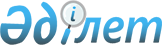 О внесении изменений в Решение Коллегии Евразийской экономической комиссии от 19 декабря 2016 г. № 167
					
			Утративший силу
			
			
		
					Решение Коллегии Евразийской экономической комиссии от 19 декабря 2017 года № 179. Утратило силу решением Коллегии Евразийской экономической комиссии от 3 декабря 2018 года № 197 (вступает в силу по истечении 30 календарных дней с даты его официального опубликования)
      Сноска. Утратило силу решением Коллегии Евразийской экономической комиссии от 03.12.2018 № 197 (вступает в силу по истечении 30 календарных дней с даты его официального опубликования).
      В целях реализации пункта 6 Протокола о порядке формирования и распространения официальной статистической информации Евразийского экономического союза (приложение № 4 к Договору о Евразийском экономическом союзе от 29 мая 2014 года) Коллегия Евразийской экономической комиссии решила:
      1. Внести в Решение Коллегии Евразийской экономической комиссии от 19 декабря 2016 г. № 167 "О предоставлении Евразийской экономической комиссии официальной статистической информации уполномоченными органами государств – членов Евразийского экономического союза" изменения согласно приложению.      
      2. Настоящее Решение вступает в силу по истечении 30 календарных дней с даты его официального опубликования.    ИЗМЕНЕНИЯ,        
вносимые в Решение Коллегии Евразийской экономической комиссии от 19 декабря 2016 г. № 167       
      1. В перечне статистических показателей официальной статистической информации, предоставляемой Евразийской экономической комиссии уполномоченными органами государств – членов Евразийского экономического союза, утвержденном указанным Решением:  
      а) позицию 173 изложить в следующей редакции:      
      б) позицию 214 изложить в следующей редакции:
      в) позицию 228 изложить в следующей редакции:
      г) дополнить разделом 28 следующего содержания:  
      2. В форматах предоставления Евразийской экономической комиссии официальной статистической информации уполномоченными органами государств – членов Евразийского экономического союза, утвержденных указанным Решением:
      а) форматы F12.10.01, F12.10.04, F12.14.01, F12.14.99, F12.16.01, F12.16.04, F15.18.02, F15.20.02, F15.21.02, F15.22.02 и F17.01.04 изложить в следующей редакции: 
      б) формат F15.23.02 исключить;
      в) дополнить форматами F12.14.04, F12.17.01 и F 28.01.02 следующего содержания:
					© 2012. РГП на ПХВ «Институт законодательства и правовой информации Республики Казахстан» Министерства юстиции Республики Казахстан
				
      Председатель Коллегии        
Евразийской экономической комиссии

Т. Саркисян
ПРИЛОЖЕНИЕ  
к Решению Коллегии  
Евразийской экономической комиссии  
от 19 декабря 2017 г. № 179  
"
173. Сумма платежей по погашению и обслуживанию государственного долга и других условных долговых обязательств государств    
годовая
по подсекторам государственного управления";
173. Сумма платежей по погашению и обслуживанию государственного долга и других условных долговых обязательств государств    
квартальная
по подсекторам государственного управления";
"
214. Количество действующих финансовых организаций, филиалов, представительств
полугодовая
по видам экономической деятельности по отдельным секторам и подсекторам экономики по перечню организаций";
"
228. Платежи за экспорт и импорт товаров и услуг (объем и количество транзакций) 
квартальная
по валютам";
"
28. Аудиторы
342. Количество аудиторских организаций
полугодовая
в целом
343. Объем услуг, оказанных аудиторскими организациями
полугодовая
в целом
344. Количество аудиторов – индивидуальных предпринимателей
полугодовая
в целом
345. Объем услуг, оказанных аудиторами – индивидуальными предпринимателями
полугодовая
в целом
346. Количество аудиторов, имеющих квалификационный аттестат (свидетельство)
полугодовая
в целом
347. Количество выданных аудиторских заключений
полугодовая
в целом".
"
"
"
"
Код формата ЕЭК
F12.10.01
F12.10.01
F12.10.01
F12.10.01
Периодичность
годовая
годовая
годовая
годовая
Срок предоставления
на 90-й день
на 90-й день
на 90-й день
на 90-й день
Код страны
Год
Государственный долг и другие условные долговые обязательства государства
Государственный долг и другие условные долговые обязательства государства
Государственный долг и другие условные долговые обязательства государства
Государственный долг и другие условные долговые обязательства государства
Государственный долг и другие условные долговые обязательства государства
Государственный долг и другие условные долговые обязательства государства
Государственный долг и другие условные долговые обязательства государства
Государственный долг и другие условные долговые обязательства государства
Государственный долг и другие условные долговые обязательства государства
Код строки
Код строки
Миллионов единиц валюты
Миллионов единиц валюты
Миллионов единиц валюты
Миллионов единиц валюты
Миллионов единиц валюты
Миллионов единиц валюты
Код строки
Код строки
Всего
в том числе
в том числе
в том числе
в том числе
в том числе
Код строки
Код строки
Всего
в национальной валюте
в национальной валюте
в национальной валюте
в иностранных валютах (эквивалент в долларах США)
в иностранных валютах (эквивалент в долларах США)
А 
Б
Б
1
2
2
2
3
3
Государственный долг (по национальной методологии)1)
01
01
в том числе:
внутренний
02
02
внешний
03
03
из него:
долг Национального (Центрального) банка, отнесенный национальным законодательством к государственному долгу
04
04
в том числе:
внутренний
05
05
внешний
06
06
Долг сектора государственного управления
07
07
в том числе:
внутренний
08
08
внешний
09
09
долг центрального правительства
10
10
в том числе:
внутренний
11
11
внешний
12
12
долг региональных органов управления2)
13
13
в том числе:
внутренний
14
14
внешний
15
15
долг органов местного управления
16
16
в том числе:
внутренний
17
17
внешний
18
18
Долг, гарантированный сектором государственного управления 
19
19
в том числе:
центральным правительством
20
20
в том числе:
внутренний
21
21
внешний3)
22
22
региональными органами управления2)
23
23
в том числе:
внутренний
24
24
внешний
25
25
органами местного управления
26
26
в том числе:
внутренний
27
27
внешний
28
28
Долг по поручительствам государства 
29
29
в том числе:
внутренний
30
30
внешний
31
31
_____________________    
1) Без учета государственных гарантий.   
1) Без учета государственных гарантий.   
1) Без учета государственных гарантий.   
1) Без учета государственных гарантий.   
1) Без учета государственных гарантий.   
1) Без учета государственных гарантий.   
1) Без учета государственных гарантий.   
1) Без учета государственных гарантий.   
1) Без учета государственных гарантий.   
2) Долг субъектов Федерации.   
2) Долг субъектов Федерации.   
2) Долг субъектов Федерации.   
2) Долг субъектов Федерации.   
2) Долг субъектов Федерации.   
2) Долг субъектов Федерации.   
2) Долг субъектов Федерации.   
2) Долг субъектов Федерации.   
2) Долг субъектов Федерации.   
3) По Республике Армения включает также гарантии, предоставленные центральным правительством, под внешние обязательства Центрального Банка Республики Армения.   
3) По Республике Армения включает также гарантии, предоставленные центральным правительством, под внешние обязательства Центрального Банка Республики Армения.   
3) По Республике Армения включает также гарантии, предоставленные центральным правительством, под внешние обязательства Центрального Банка Республики Армения.   
3) По Республике Армения включает также гарантии, предоставленные центральным правительством, под внешние обязательства Центрального Банка Республики Армения.   
3) По Республике Армения включает также гарантии, предоставленные центральным правительством, под внешние обязательства Центрального Банка Республики Армения.   
3) По Республике Армения включает также гарантии, предоставленные центральным правительством, под внешние обязательства Центрального Банка Республики Армения.   
3) По Республике Армения включает также гарантии, предоставленные центральным правительством, под внешние обязательства Центрального Банка Республики Армения.   
3) По Республике Армения включает также гарантии, предоставленные центральным правительством, под внешние обязательства Центрального Банка Республики Армения.   
3) По Республике Армения включает также гарантии, предоставленные центральным правительством, под внешние обязательства Центрального Банка Республики Армения.   
Примечания уполномоченного органа 
Примечания уполномоченного органа 
Контактное лицо 
Контактное лицо 
Электронная почта 
Электронная почта 
@
@
@
@
@
@
@
Телефон 
Телефон 
Дата заполнения 
Дата заполнения 
Код формата ЕЭК
Код формата ЕЭК
Код формата ЕЭК
F12.10.04
F12.10.04
F12.10.04
F12.10.04
F12.10.04
Периодичность
Периодичность
Периодичность
квартальная
квартальная
квартальная
квартальная
квартальная
Срок предоставления
Срок предоставления
Срок предоставления
на 40-й день
на 40-й день
на 40-й день
на 40-й день
на 40-й день
Код страны
Код страны
Код страны
Год
Год
Год
Квартал (Q1,Q2,Q3,Q4)
Квартал (Q1,Q2,Q3,Q4)
Квартал (Q1,Q2,Q3,Q4)
Государственный долг и другие условные долговые обязательства государства
Государственный долг и другие условные долговые обязательства государства
Государственный долг и другие условные долговые обязательства государства
Государственный долг и другие условные долговые обязательства государства
Государственный долг и другие условные долговые обязательства государства
Государственный долг и другие условные долговые обязательства государства
Государственный долг и другие условные долговые обязательства государства
Государственный долг и другие условные долговые обязательства государства
Государственный долг и другие условные долговые обязательства государства
Государственный долг и другие условные долговые обязательства государства
Государственный долг и другие условные долговые обязательства государства
Государственный долг и другие условные долговые обязательства государства
Государственный долг и другие условные долговые обязательства государства
Государственный долг и другие условные долговые обязательства государства
Государственный долг и другие условные долговые обязательства государства
Государственный долг и другие условные долговые обязательства государства
Государственный долг и другие условные долговые обязательства государства
Государственный долг и другие условные долговые обязательства государства
Код строки
Код строки
Код строки
Код строки
Миллионов единиц валюты
Миллионов единиц валюты
Миллионов единиц валюты
Миллионов единиц валюты
Миллионов единиц валюты
Миллионов единиц валюты
Миллионов единиц валюты
Миллионов единиц валюты
Миллионов единиц валюты
Миллионов единиц валюты
Миллионов единиц валюты
Код строки
Код строки
Код строки
Код строки
Всего
Всего
Всего
в том числе
в том числе
в том числе
в том числе
в том числе
в том числе
в том числе
в том числе
Код строки
Код строки
Код строки
Код строки
Всего
Всего
Всего
в национальной валюте
в национальной валюте
в национальной валюте
в иностранных валютах (эквивалент в долларах США)
в иностранных валютах (эквивалент в долларах США)
в иностранных валютах (эквивалент в долларах США)
в иностранных валютах (эквивалент в долларах США)
в иностранных валютах (эквивалент в долларах США)
А
А
А
Б
Б
Б
Б
1
1
1
2
2
2
3
3
3
3
3
Государственный долг (по национальной методологии)1)
Государственный долг (по национальной методологии)1)
Государственный долг (по национальной методологии)1)
01
01
01
01
в том числе:
в том числе:
в том числе:
внутренний
внутренний
внутренний
02
02
02
02
внешний
внешний
внешний
03
03
03
03
из него:
из него:
из него:
долг Национального (Центрального) банка, отнесенный национальным законодательством к государственному долгу
долг Национального (Центрального) банка, отнесенный национальным законодательством к государственному долгу
долг Национального (Центрального) банка, отнесенный национальным законодательством к государственному долгу
04
04
04
04
в том числе:
в том числе:
в том числе:
внутренний
внутренний
внутренний
05
05
05
05
внешний
внешний
внешний
06
06
06
06
Долг сектора государственного управления 
Долг сектора государственного управления 
Долг сектора государственного управления 
07
07
07
07
в том числе:
в том числе:
в том числе:
внутренний
внутренний
внутренний
08
08
08
08
внешний
внешний
внешний
09
09
09
09
долг центрального правительства
долг центрального правительства
долг центрального правительства
10
10
10
10
в том числе:
в том числе:
в том числе:
внутренний
внутренний
внутренний
11
11
11
11
внешний
внешний
внешний
12
12
12
12
долг региональных органов управления2)
долг региональных органов управления2)
долг региональных органов управления2)
13
13
13
13
в том числе:
в том числе:
в том числе:
внутренний
внутренний
внутренний
14
14
14
14
внешний
внешний
внешний
15
15
15
15
долг органов местного управления
долг органов местного управления
долг органов местного управления
16
16
16
16
в том числе:
в том числе:
в том числе:
внутренний
внутренний
внутренний
17
17
17
17
внешний
внешний
внешний
18
18
18
18
Долг, гарантированный сектором государственного управления 
Долг, гарантированный сектором государственного управления 
Долг, гарантированный сектором государственного управления 
19
19
19
19
в том числе:
в том числе:
в том числе:
центральным правительством
центральным правительством
центральным правительством
20
20
20
20
в том числе:
в том числе:
в том числе:
внутренний
внутренний
внутренний
21
21
21
21
внешний3)
внешний3)
внешний3)
22
22
22
22
региональными органами управления2)
региональными органами управления2)
региональными органами управления2)
23
23
23
23
в том числе:
в том числе:
в том числе:
внутренний
внутренний
внутренний
24
24
24
24
внешний
внешний
внешний
25
25
25
25
органами местного управления
органами местного управления
органами местного управления
26
26
26
26
в том числе:
в том числе:
в том числе:
внутренний
внутренний
внутренний
27
27
27
27
внешний
внешний
внешний
28
28
28
28
Долг по поручительствам государства 
Долг по поручительствам государства 
Долг по поручительствам государства 
29
29
29
29
в том числе:
в том числе:
в том числе:
внутренний
внутренний
внутренний
30
30
30
30
внешний
внешний
внешний
31
31
31
31
_____________________
_____________________
_____________________
1) Без учета государственных гарантий.
1) Без учета государственных гарантий.
1) Без учета государственных гарантий.
1) Без учета государственных гарантий.
1) Без учета государственных гарантий.
1) Без учета государственных гарантий.
1) Без учета государственных гарантий.
1) Без учета государственных гарантий.
1) Без учета государственных гарантий.
1) Без учета государственных гарантий.
1) Без учета государственных гарантий.
1) Без учета государственных гарантий.
1) Без учета государственных гарантий.
1) Без учета государственных гарантий.
1) Без учета государственных гарантий.
1) Без учета государственных гарантий.
1) Без учета государственных гарантий.
1) Без учета государственных гарантий.
2) Долг субъектов Федерации.
2) Долг субъектов Федерации.
2) Долг субъектов Федерации.
2) Долг субъектов Федерации.
2) Долг субъектов Федерации.
2) Долг субъектов Федерации.
2) Долг субъектов Федерации.
2) Долг субъектов Федерации.
3) По Республике Армения включает также гарантии, предоставленные центральным правительством, под внешние обязательства Центрального Банка Республики Армения.
3) По Республике Армения включает также гарантии, предоставленные центральным правительством, под внешние обязательства Центрального Банка Республики Армения.
3) По Республике Армения включает также гарантии, предоставленные центральным правительством, под внешние обязательства Центрального Банка Республики Армения.
3) По Республике Армения включает также гарантии, предоставленные центральным правительством, под внешние обязательства Центрального Банка Республики Армения.
3) По Республике Армения включает также гарантии, предоставленные центральным правительством, под внешние обязательства Центрального Банка Республики Армения.
3) По Республике Армения включает также гарантии, предоставленные центральным правительством, под внешние обязательства Центрального Банка Республики Армения.
3) По Республике Армения включает также гарантии, предоставленные центральным правительством, под внешние обязательства Центрального Банка Республики Армения.
3) По Республике Армения включает также гарантии, предоставленные центральным правительством, под внешние обязательства Центрального Банка Республики Армения.
3) По Республике Армения включает также гарантии, предоставленные центральным правительством, под внешние обязательства Центрального Банка Республики Армения.
3) По Республике Армения включает также гарантии, предоставленные центральным правительством, под внешние обязательства Центрального Банка Республики Армения.
3) По Республике Армения включает также гарантии, предоставленные центральным правительством, под внешние обязательства Центрального Банка Республики Армения.
3) По Республике Армения включает также гарантии, предоставленные центральным правительством, под внешние обязательства Центрального Банка Республики Армения.
3) По Республике Армения включает также гарантии, предоставленные центральным правительством, под внешние обязательства Центрального Банка Республики Армения.
3) По Республике Армения включает также гарантии, предоставленные центральным правительством, под внешние обязательства Центрального Банка Республики Армения.
3) По Республике Армения включает также гарантии, предоставленные центральным правительством, под внешние обязательства Центрального Банка Республики Армения.
3) По Республике Армения включает также гарантии, предоставленные центральным правительством, под внешние обязательства Центрального Банка Республики Армения.
3) По Республике Армения включает также гарантии, предоставленные центральным правительством, под внешние обязательства Центрального Банка Республики Армения.
3) По Республике Армения включает также гарантии, предоставленные центральным правительством, под внешние обязательства Центрального Банка Республики Армения.
Примечания уполномоченного органа
Примечания уполномоченного органа
Примечания уполномоченного органа
Примечания уполномоченного органа
Примечания уполномоченного органа
Контактное лицо
Контактное лицо
Контактное лицо
Контактное лицо
Контактное лицо
Электронная почта
Электронная почта
Электронная почта
Электронная почта
Электронная почта
@
@
@
@
@
@
@
@
@
@
@
@
@
Телефон
Телефон
Телефон
Телефон
Телефон
Дата заполнения
Дата заполнения
Дата заполнения
Дата заполнения
Дата заполнения
Код формата ЕЭК
Код формата ЕЭК
Код формата ЕЭК
Код формата ЕЭК
Код формата ЕЭК
Код формата ЕЭК
Код формата ЕЭК
Код формата ЕЭК
Код формата ЕЭК
Код формата ЕЭК
F12.14.01
F12.14.01
F12.14.01
F12.14.01
Периодичность
Периодичность
Периодичность
Периодичность
Периодичность
Периодичность
Периодичность
Периодичность
Периодичность
Периодичность
годовая
годовая
годовая
годовая
Срок предоставления
Срок предоставления
Срок предоставления
Срок предоставления
Срок предоставления
Срок предоставления
Срок предоставления
Срок предоставления
Срок предоставления
Срок предоставления
на 90-й день
на 90-й день
на 90-й день
на 90-й день
Код страны
Код страны
Код страны
Код страны
Код страны
Код страны
Код страны
Код страны
Код страны
Код страны
Год
Год
Год
Год
Год
Год
Год
Год
Год
Год
Сумма платежей по погашению и обслуживанию государственного долга и 
других условных долговых обязательств государства1) 

Код строки
Код строки
Код строки
Миллионов единиц национальной валюты
Миллионов единиц национальной валюты
Миллионов единиц национальной валюты
Миллионов единиц национальной валюты
А
А
А
А
А
А
А
А
А
А
Б
Б
Б
1
1
1
1
Сумма платежей - всего
Сумма платежей - всего
Сумма платежей - всего
Сумма платежей - всего
Сумма платежей - всего
Сумма платежей - всего
Сумма платежей - всего
Сумма платежей - всего
Сумма платежей - всего
Сумма платежей - всего
01
01
01
в том числе:
в том числе:
в том числе:
в том числе:
в том числе:
в том числе:
в том числе:
в том числе:
в том числе:
в том числе:
Сумма платежей по погашению и обслуживанию долга сектора государственного управления - всего
Сумма платежей по погашению и обслуживанию долга сектора государственного управления - всего
Сумма платежей по погашению и обслуживанию долга сектора государственного управления - всего
Сумма платежей по погашению и обслуживанию долга сектора государственного управления - всего
Сумма платежей по погашению и обслуживанию долга сектора государственного управления - всего
Сумма платежей по погашению и обслуживанию долга сектора государственного управления - всего
Сумма платежей по погашению и обслуживанию долга сектора государственного управления - всего
Сумма платежей по погашению и обслуживанию долга сектора государственного управления - всего
Сумма платежей по погашению и обслуживанию долга сектора государственного управления - всего
Сумма платежей по погашению и обслуживанию долга сектора государственного управления - всего
02
02
02
из них:
из них:
из них:
из них:
из них:
из них:
из них:
из них:
из них:
из них:
-платежи по погашению долга
-платежи по погашению долга
-платежи по погашению долга
-платежи по погашению долга
-платежи по погашению долга
-платежи по погашению долга
-платежи по погашению долга
-платежи по погашению долга
-платежи по погашению долга
-платежи по погашению долга
03
03
03
в том числе:
в том числе:
в том числе:
в том числе:
в том числе:
в том числе:
в том числе:
в том числе:
в том числе:
в том числе:
-платежи по погашению долга центрального правительства
-платежи по погашению долга центрального правительства
-платежи по погашению долга центрального правительства
-платежи по погашению долга центрального правительства
-платежи по погашению долга центрального правительства
-платежи по погашению долга центрального правительства
-платежи по погашению долга центрального правительства
-платежи по погашению долга центрального правительства
-платежи по погашению долга центрального правительства
-платежи по погашению долга центрального правительства
04
04
04
-платежи по погашению долга региональных органов управления2)
-платежи по погашению долга региональных органов управления2)
-платежи по погашению долга региональных органов управления2)
-платежи по погашению долга региональных органов управления2)
-платежи по погашению долга региональных органов управления2)
-платежи по погашению долга региональных органов управления2)
-платежи по погашению долга региональных органов управления2)
-платежи по погашению долга региональных органов управления2)
-платежи по погашению долга региональных органов управления2)
-платежи по погашению долга региональных органов управления2)
05
05
05
-платежи по погашению долга местных органов управления
-платежи по погашению долга местных органов управления
-платежи по погашению долга местных органов управления
-платежи по погашению долга местных органов управления
-платежи по погашению долга местных органов управления
-платежи по погашению долга местных органов управления
-платежи по погашению долга местных органов управления
-платежи по погашению долга местных органов управления
-платежи по погашению долга местных органов управления
-платежи по погашению долга местных органов управления
06
06
06
-платежи по обслуживанию долга
-платежи по обслуживанию долга
-платежи по обслуживанию долга
-платежи по обслуживанию долга
-платежи по обслуживанию долга
-платежи по обслуживанию долга
-платежи по обслуживанию долга
-платежи по обслуживанию долга
-платежи по обслуживанию долга
-платежи по обслуживанию долга
07
07
07
в том числе:
в том числе:
в том числе:
в том числе:
в том числе:
в том числе:
в том числе:
в том числе:
в том числе:
в том числе:
-платежи по обслуживанию долга центрального правительства
-платежи по обслуживанию долга центрального правительства
-платежи по обслуживанию долга центрального правительства
-платежи по обслуживанию долга центрального правительства
-платежи по обслуживанию долга центрального правительства
-платежи по обслуживанию долга центрального правительства
-платежи по обслуживанию долга центрального правительства
-платежи по обслуживанию долга центрального правительства
-платежи по обслуживанию долга центрального правительства
-платежи по обслуживанию долга центрального правительства
08
08
08
-платежи по обслуживанию долга региональных органов управления2)
-платежи по обслуживанию долга региональных органов управления2)
-платежи по обслуживанию долга региональных органов управления2)
-платежи по обслуживанию долга региональных органов управления2)
-платежи по обслуживанию долга региональных органов управления2)
-платежи по обслуживанию долга региональных органов управления2)
-платежи по обслуживанию долга региональных органов управления2)
-платежи по обслуживанию долга региональных органов управления2)
-платежи по обслуживанию долга региональных органов управления2)
-платежи по обслуживанию долга региональных органов управления2)
09
09
09
-платежи по обслуживанию долга местных органов управления
-платежи по обслуживанию долга местных органов управления
-платежи по обслуживанию долга местных органов управления
-платежи по обслуживанию долга местных органов управления
-платежи по обслуживанию долга местных органов управления
-платежи по обслуживанию долга местных органов управления
-платежи по обслуживанию долга местных органов управления
-платежи по обслуживанию долга местных органов управления
-платежи по обслуживанию долга местных органов управления
-платежи по обслуживанию долга местных органов управления
10
10
10
Сумма платежей по долгу, гарантированному сектором государственного управления
Сумма платежей по долгу, гарантированному сектором государственного управления
Сумма платежей по долгу, гарантированному сектором государственного управления
Сумма платежей по долгу, гарантированному сектором государственного управления
Сумма платежей по долгу, гарантированному сектором государственного управления
Сумма платежей по долгу, гарантированному сектором государственного управления
Сумма платежей по долгу, гарантированному сектором государственного управления
Сумма платежей по долгу, гарантированному сектором государственного управления
Сумма платежей по долгу, гарантированному сектором государственного управления
Сумма платежей по долгу, гарантированному сектором государственного управления
11
11
11
Сумма платежей по долгу, по поручительствам государства
Сумма платежей по долгу, по поручительствам государства
Сумма платежей по долгу, по поручительствам государства
Сумма платежей по долгу, по поручительствам государства
Сумма платежей по долгу, по поручительствам государства
Сумма платежей по долгу, по поручительствам государства
Сумма платежей по долгу, по поручительствам государства
Сумма платежей по долгу, по поручительствам государства
Сумма платежей по долгу, по поручительствам государства
Сумма платежей по долгу, по поручительствам государства
12
12
12
_____________________
_____________________
_____________________
_____________________
_____________________
_____________________
_____________________
_____________________
_____________________
_____________________
1) Формат не предоставляется Республикой Беларусь и Республикой Казахстан.
1) Формат не предоставляется Республикой Беларусь и Республикой Казахстан.
1) Формат не предоставляется Республикой Беларусь и Республикой Казахстан.
1) Формат не предоставляется Республикой Беларусь и Республикой Казахстан.
1) Формат не предоставляется Республикой Беларусь и Республикой Казахстан.
1) Формат не предоставляется Республикой Беларусь и Республикой Казахстан.
1) Формат не предоставляется Республикой Беларусь и Республикой Казахстан.
1) Формат не предоставляется Республикой Беларусь и Республикой Казахстан.
1) Формат не предоставляется Республикой Беларусь и Республикой Казахстан.
1) Формат не предоставляется Республикой Беларусь и Республикой Казахстан.
1) Формат не предоставляется Республикой Беларусь и Республикой Казахстан.
1) Формат не предоставляется Республикой Беларусь и Республикой Казахстан.
1) Формат не предоставляется Республикой Беларусь и Республикой Казахстан.
1) Формат не предоставляется Республикой Беларусь и Республикой Казахстан.
1) Формат не предоставляется Республикой Беларусь и Республикой Казахстан.
1) Формат не предоставляется Республикой Беларусь и Республикой Казахстан.
1) Формат не предоставляется Республикой Беларусь и Республикой Казахстан.
2) Долга субъектов Федерации.
2) Долга субъектов Федерации.
2) Долга субъектов Федерации.
2) Долга субъектов Федерации.
2) Долга субъектов Федерации.
2) Долга субъектов Федерации.
2) Долга субъектов Федерации.
2) Долга субъектов Федерации.
2) Долга субъектов Федерации.
2) Долга субъектов Федерации.
2) Долга субъектов Федерации.
2) Долга субъектов Федерации.
2) Долга субъектов Федерации.
2) Долга субъектов Федерации.
2) Долга субъектов Федерации.
2) Долга субъектов Федерации.
2) Долга субъектов Федерации.
Примечания уполномоченного органа
Примечания уполномоченного органа
Примечания уполномоченного органа
Контактное лицо
Контактное лицо
Контактное лицо
Электронная почта
Электронная почта
Электронная почта
@
@
@
@
@
@
@
@
@
@
@
@
@
@
Телефон
Телефон
Телефон
Дата заполнения
Дата заполнения
Дата заполнения
Код формата ЕЭК
Код формата ЕЭК
Код формата ЕЭК
Код формата ЕЭК
Код формата ЕЭК
Код формата ЕЭК
Код формата ЕЭК
Код формата ЕЭК
Код формата ЕЭК
Код формата ЕЭК
F12.14.99
F12.14.99
F12.14.99
F12.14.99
Периодичность
Периодичность
Периодичность
Периодичность
Периодичность
Периодичность
Периодичность
Периодичность
Периодичность
Периодичность
годовая
годовая
годовая
годовая
Срок предоставления
Срок предоставления
Срок предоставления
Срок предоставления
Срок предоставления
Срок предоставления
Срок предоставления
Срок предоставления
Срок предоставления
Срок предоставления
на 40-й день
на 40-й день
на 40-й день
на 40-й день
Код страны
Код страны
Код страны
Код страны
Код страны
Код страны
Код страны
Код страны
Код страны
Код страны
Год
Год
Год
Год
Год
Год
Год
Год
Год
Год
Сумма платежей по погашению и обслуживанию государственного долга и других условных долговых обязательств государства
Сумма платежей по погашению и обслуживанию государственного долга и других условных долговых обязательств государства
Сумма платежей по погашению и обслуживанию государственного долга и других условных долговых обязательств государства
Сумма платежей по погашению и обслуживанию государственного долга и других условных долговых обязательств государства
Сумма платежей по погашению и обслуживанию государственного долга и других условных долговых обязательств государства
Сумма платежей по погашению и обслуживанию государственного долга и других условных долговых обязательств государства
Сумма платежей по погашению и обслуживанию государственного долга и других условных долговых обязательств государства
Сумма платежей по погашению и обслуживанию государственного долга и других условных долговых обязательств государства
Сумма платежей по погашению и обслуживанию государственного долга и других условных долговых обязательств государства
Сумма платежей по погашению и обслуживанию государственного долга и других условных долговых обязательств государства
Сумма платежей по погашению и обслуживанию государственного долга и других условных долговых обязательств государства
Сумма платежей по погашению и обслуживанию государственного долга и других условных долговых обязательств государства
Сумма платежей по погашению и обслуживанию государственного долга и других условных долговых обязательств государства
Сумма платежей по погашению и обслуживанию государственного долга и других условных долговых обязательств государства
Сумма платежей по погашению и обслуживанию государственного долга и других условных долговых обязательств государства
Сумма платежей по погашению и обслуживанию государственного долга и других условных долговых обязательств государства
Сумма платежей по погашению и обслуживанию государственного долга и других условных долговых обязательств государства
Код строки
Код строки
Код строки
Миллионов единиц национальной валюты
Миллионов единиц национальной валюты
Миллионов единиц национальной валюты
Миллионов единиц национальной валюты
А
А
А
А
А
А
А
А
А
А
Б
Б
Б
1
1
1
1
Сумма платежей - всего
Сумма платежей - всего
Сумма платежей - всего
Сумма платежей - всего
Сумма платежей - всего
Сумма платежей - всего
Сумма платежей - всего
Сумма платежей - всего
Сумма платежей - всего
Сумма платежей - всего
01
01
01
в том числе:
в том числе:
в том числе:
в том числе:
в том числе:
в том числе:
в том числе:
в том числе:
в том числе:
в том числе:
Сумма платежей по погашению и обслуживанию долга сектора государственного управления - всего
Сумма платежей по погашению и обслуживанию долга сектора государственного управления - всего
Сумма платежей по погашению и обслуживанию долга сектора государственного управления - всего
Сумма платежей по погашению и обслуживанию долга сектора государственного управления - всего
Сумма платежей по погашению и обслуживанию долга сектора государственного управления - всего
Сумма платежей по погашению и обслуживанию долга сектора государственного управления - всего
Сумма платежей по погашению и обслуживанию долга сектора государственного управления - всего
Сумма платежей по погашению и обслуживанию долга сектора государственного управления - всего
Сумма платежей по погашению и обслуживанию долга сектора государственного управления - всего
Сумма платежей по погашению и обслуживанию долга сектора государственного управления - всего
02
02
02
из них:
из них:
из них:
из них:
из них:
из них:
из них:
из них:
из них:
из них:
-платежи по погашению долга
-платежи по погашению долга
-платежи по погашению долга
-платежи по погашению долга
-платежи по погашению долга
-платежи по погашению долга
-платежи по погашению долга
-платежи по погашению долга
-платежи по погашению долга
-платежи по погашению долга
03
03
03
в том числе:
в том числе:
в том числе:
в том числе:
в том числе:
в том числе:
в том числе:
в том числе:
в том числе:
в том числе:
-платежи по погашению долга центрального правительства
-платежи по погашению долга центрального правительства
-платежи по погашению долга центрального правительства
-платежи по погашению долга центрального правительства
-платежи по погашению долга центрального правительства
-платежи по погашению долга центрального правительства
-платежи по погашению долга центрального правительства
-платежи по погашению долга центрального правительства
-платежи по погашению долга центрального правительства
-платежи по погашению долга центрального правительства
04
04
04
-платежи по погашению долга региональных органов управления1)
-платежи по погашению долга региональных органов управления1)
-платежи по погашению долга региональных органов управления1)
-платежи по погашению долга региональных органов управления1)
-платежи по погашению долга региональных органов управления1)
-платежи по погашению долга региональных органов управления1)
-платежи по погашению долга региональных органов управления1)
-платежи по погашению долга региональных органов управления1)
-платежи по погашению долга региональных органов управления1)
-платежи по погашению долга региональных органов управления1)
05
05
05
-платежи по погашению долга местных органов управления
-платежи по погашению долга местных органов управления
-платежи по погашению долга местных органов управления
-платежи по погашению долга местных органов управления
-платежи по погашению долга местных органов управления
-платежи по погашению долга местных органов управления
-платежи по погашению долга местных органов управления
-платежи по погашению долга местных органов управления
-платежи по погашению долга местных органов управления
-платежи по погашению долга местных органов управления
06
06
06
-платежи по обслуживанию долга
-платежи по обслуживанию долга
-платежи по обслуживанию долга
-платежи по обслуживанию долга
-платежи по обслуживанию долга
-платежи по обслуживанию долга
-платежи по обслуживанию долга
-платежи по обслуживанию долга
-платежи по обслуживанию долга
-платежи по обслуживанию долга
07
07
07
в том числе:
в том числе:
в том числе:
в том числе:
в том числе:
в том числе:
в том числе:
в том числе:
в том числе:
в том числе:
-платежи по обслуживанию долга центрального правительства
-платежи по обслуживанию долга центрального правительства
-платежи по обслуживанию долга центрального правительства
-платежи по обслуживанию долга центрального правительства
-платежи по обслуживанию долга центрального правительства
-платежи по обслуживанию долга центрального правительства
-платежи по обслуживанию долга центрального правительства
-платежи по обслуживанию долга центрального правительства
-платежи по обслуживанию долга центрального правительства
-платежи по обслуживанию долга центрального правительства
08
08
08
-платежи по обслуживанию долга региональных органов управления1)
-платежи по обслуживанию долга региональных органов управления1)
-платежи по обслуживанию долга региональных органов управления1)
-платежи по обслуживанию долга региональных органов управления1)
-платежи по обслуживанию долга региональных органов управления1)
-платежи по обслуживанию долга региональных органов управления1)
-платежи по обслуживанию долга региональных органов управления1)
-платежи по обслуживанию долга региональных органов управления1)
-платежи по обслуживанию долга региональных органов управления1)
-платежи по обслуживанию долга региональных органов управления1)
09
09
09
-платежи по обслуживанию долга местных органов управления
-платежи по обслуживанию долга местных органов управления
-платежи по обслуживанию долга местных органов управления
-платежи по обслуживанию долга местных органов управления
-платежи по обслуживанию долга местных органов управления
-платежи по обслуживанию долга местных органов управления
-платежи по обслуживанию долга местных органов управления
-платежи по обслуживанию долга местных органов управления
-платежи по обслуживанию долга местных органов управления
-платежи по обслуживанию долга местных органов управления
10
10
10
Сумма платежей по долгу, гарантированному сектором государственного управления
Сумма платежей по долгу, гарантированному сектором государственного управления
Сумма платежей по долгу, гарантированному сектором государственного управления
Сумма платежей по долгу, гарантированному сектором государственного управления
Сумма платежей по долгу, гарантированному сектором государственного управления
Сумма платежей по долгу, гарантированному сектором государственного управления
Сумма платежей по долгу, гарантированному сектором государственного управления
Сумма платежей по долгу, гарантированному сектором государственного управления
Сумма платежей по долгу, гарантированному сектором государственного управления
Сумма платежей по долгу, гарантированному сектором государственного управления
11
11
11
Сумма платежей по долгу, по поручительствам государства
Сумма платежей по долгу, по поручительствам государства
Сумма платежей по долгу, по поручительствам государства
Сумма платежей по долгу, по поручительствам государства
Сумма платежей по долгу, по поручительствам государства
Сумма платежей по долгу, по поручительствам государства
Сумма платежей по долгу, по поручительствам государства
Сумма платежей по долгу, по поручительствам государства
Сумма платежей по долгу, по поручительствам государства
Сумма платежей по долгу, по поручительствам государства
12
12
12
_____________________

1) Долга субъектов Федерации.
_____________________

1) Долга субъектов Федерации.
_____________________

1) Долга субъектов Федерации.
_____________________

1) Долга субъектов Федерации.
_____________________

1) Долга субъектов Федерации.
_____________________

1) Долга субъектов Федерации.
_____________________

1) Долга субъектов Федерации.
_____________________

1) Долга субъектов Федерации.
_____________________

1) Долга субъектов Федерации.
_____________________

1) Долга субъектов Федерации.
_____________________

1) Долга субъектов Федерации.
_____________________

1) Долга субъектов Федерации.
_____________________

1) Долга субъектов Федерации.
_____________________

1) Долга субъектов Федерации.
_____________________

1) Долга субъектов Федерации.
_____________________

1) Долга субъектов Федерации.
_____________________

1) Долга субъектов Федерации.
Примечания уполномоченного органа
Примечания уполномоченного органа
Примечания уполномоченного органа
Примечания уполномоченного органа
Примечания уполномоченного органа
Контактное лицо
Контактное лицо
Контактное лицо
Контактное лицо
Контактное лицо
Электронная почта
Электронная почта
Электронная почта
Электронная почта
Электронная почта
@
@
@
@
@
@
@
@
@
@
@
@
Телефон
Телефон
Телефон
Телефон
Телефон
Дата заполнения
Дата заполнения
Дата заполнения
Дата заполнения
Дата заполнения
Код формата ЕЭК
Код формата ЕЭК
Код формата ЕЭК
Код формата ЕЭК
Код формата ЕЭК
Код формата ЕЭК
F12.16.01
F12.16.01
F12.16.01
Периодичность
Периодичность
Периодичность
Периодичность
Периодичность
Периодичность
годовая
годовая
годовая
Срок предоставления
Срок предоставления
Срок предоставления
Срок предоставления
Срок предоставления
Срок предоставления
18 мая
18 мая
18 мая
Код страны
Код страны
Код страны
Код страны
Код страны
Код страны
Год
Год
Год
Год
Год
Год
Квартал (Q1,Q2,Q3,Q4)
Квартал (Q1,Q2,Q3,Q4)
Квартал (Q1,Q2,Q3,Q4)
Квартал (Q1,Q2,Q3,Q4)
Квартал (Q1,Q2,Q3,Q4)
Квартал (Q1,Q2,Q3,Q4)
Налоговые платежи по видам экономической деятельности

Номер поля
Номер поля
Имя поля
Имя поля
Имя поля
Тип поля
Тип поля
Размерность поля
Размерность поля
Размерность поля
Размерность поля
Содержание
Содержание
Содержание
Содержание
Содержание
Содержание
Содержание
1
1
KS
KS
KS
Символьный
Символьный
2
2
2
2
Код страны, предоставляющей данные
Код страны, предоставляющей данные
Код страны, предоставляющей данные
Код страны, предоставляющей данные
Код страны, предоставляющей данные
Код страны, предоставляющей данные
Код страны, предоставляющей данные
2
2
Y
Y
Y
Числовой
Числовой
4
4
4
4
Год, за который предоставляется отчетность
Год, за который предоставляется отчетность
Год, за который предоставляется отчетность
Год, за который предоставляется отчетность
Год, за который предоставляется отчетность
Год, за который предоставляется отчетность
Год, за который предоставляется отчетность
3
3
Q
Q
Q
Символьный
Символьный
1
1
1
1
Квартал, за который предоставляется отчетность
Квартал, за который предоставляется отчетность
Квартал, за который предоставляется отчетность
Квартал, за который предоставляется отчетность
Квартал, за который предоставляется отчетность
Квартал, за который предоставляется отчетность
Квартал, за который предоставляется отчетность
4
4
NACE
NACE
NACE
Символьный
Символьный
4
4
4
4
Код основного вида деятельности по КДЕС Ред. 2 на уровне трех знаков
Код основного вида деятельности по КДЕС Ред. 2 на уровне трех знаков
Код основного вида деятельности по КДЕС Ред. 2 на уровне трех знаков
Код основного вида деятельности по КДЕС Ред. 2 на уровне трех знаков
Код основного вида деятельности по КДЕС Ред. 2 на уровне трех знаков
Код основного вида деятельности по КДЕС Ред. 2 на уровне трех знаков
Код основного вида деятельности по КДЕС Ред. 2 на уровне трех знаков
5
5
NNP
NNP
NNP
Символьный
Символьный
100
100
100
100
Наименование налогового поступления
Наименование налогового поступления
Наименование налогового поступления
Наименование налогового поступления
Наименование налогового поступления
Наименование налогового поступления
Наименование налогового поступления
6
6
SNP
SNP
SNP
Числовой
Числовой
15
15
15
15
Сумма налогового поступления, на конец отчетного периода, миллионов единиц национальной валюты
Сумма налогового поступления, на конец отчетного периода, миллионов единиц национальной валюты
Сумма налогового поступления, на конец отчетного периода, миллионов единиц национальной валюты
Сумма налогового поступления, на конец отчетного периода, миллионов единиц национальной валюты
Сумма налогового поступления, на конец отчетного периода, миллионов единиц национальной валюты
Сумма налогового поступления, на конец отчетного периода, миллионов единиц национальной валюты
Сумма налогового поступления, на конец отчетного периода, миллионов единиц национальной валюты
7
7
KP
KP
KP
Числовой
Числовой
6
6
6
6
Количество предприятий уплативших налог
Количество предприятий уплативших налог
Количество предприятий уплативших налог
Количество предприятий уплативших налог
Количество предприятий уплативших налог
Количество предприятий уплативших налог
Количество предприятий уплативших налог
Форма заполнения в электронном виде, формат файла dBASE, не выше версии 5 (таблица 1). В случае невозможности заполнения таблицы 1 заполняется таблица 2.
Форма заполнения в электронном виде, формат файла dBASE, не выше версии 5 (таблица 1). В случае невозможности заполнения таблицы 1 заполняется таблица 2.
Форма заполнения в электронном виде, формат файла dBASE, не выше версии 5 (таблица 1). В случае невозможности заполнения таблицы 1 заполняется таблица 2.
Форма заполнения в электронном виде, формат файла dBASE, не выше версии 5 (таблица 1). В случае невозможности заполнения таблицы 1 заполняется таблица 2.
Форма заполнения в электронном виде, формат файла dBASE, не выше версии 5 (таблица 1). В случае невозможности заполнения таблицы 1 заполняется таблица 2.
Форма заполнения в электронном виде, формат файла dBASE, не выше версии 5 (таблица 1). В случае невозможности заполнения таблицы 1 заполняется таблица 2.
Форма заполнения в электронном виде, формат файла dBASE, не выше версии 5 (таблица 1). В случае невозможности заполнения таблицы 1 заполняется таблица 2.
Форма заполнения в электронном виде, формат файла dBASE, не выше версии 5 (таблица 1). В случае невозможности заполнения таблицы 1 заполняется таблица 2.
Форма заполнения в электронном виде, формат файла dBASE, не выше версии 5 (таблица 1). В случае невозможности заполнения таблицы 1 заполняется таблица 2.
Форма заполнения в электронном виде, формат файла dBASE, не выше версии 5 (таблица 1). В случае невозможности заполнения таблицы 1 заполняется таблица 2.
Форма заполнения в электронном виде, формат файла dBASE, не выше версии 5 (таблица 1). В случае невозможности заполнения таблицы 1 заполняется таблица 2.
Форма заполнения в электронном виде, формат файла dBASE, не выше версии 5 (таблица 1). В случае невозможности заполнения таблицы 1 заполняется таблица 2.
Форма заполнения в электронном виде, формат файла dBASE, не выше версии 5 (таблица 1). В случае невозможности заполнения таблицы 1 заполняется таблица 2.
Форма заполнения в электронном виде, формат файла dBASE, не выше версии 5 (таблица 1). В случае невозможности заполнения таблицы 1 заполняется таблица 2.
Форма заполнения в электронном виде, формат файла dBASE, не выше версии 5 (таблица 1). В случае невозможности заполнения таблицы 1 заполняется таблица 2.
Форма заполнения в электронном виде, формат файла dBASE, не выше версии 5 (таблица 1). В случае невозможности заполнения таблицы 1 заполняется таблица 2.
Форма заполнения в электронном виде, формат файла dBASE, не выше версии 5 (таблица 1). В случае невозможности заполнения таблицы 1 заполняется таблица 2.
Форма заполнения в электронном виде, формат файла dBASE, не выше версии 5 (таблица 1). В случае невозможности заполнения таблицы 1 заполняется таблица 2.
Таблица 2
Таблица 2
Таблица 2
Вид деятельности по КДЕС Ред. 2 на уровне трех знаков
Код по
КДЕС Ред. 2
Налог на прибыль (корпоративный подоходный налог)
Налог на прибыль (корпоративный подоходный налог)
Налог на добавленную стоимость
Налог на добавленную стоимость
Налог на добавленную стоимость
Налог на добавленную стоимость
Налог на добавленную стоимость
Налог на имущество (собственность)
Налог на имущество (собственность)
Налог на имущество (собственность)
в том числе
в том числе
в том числе
в том числе
в том числе
в том числе
в том числе
в том числе
в том числе
в том числе
в том числе
в том числе
Единый сельскохозяйственный  налог1)
Единый сельскохозяйственный  налог1)
Единый сельскохозяйственный  налог1)
Отчисления на социальные нужды
Отчисления на социальные нужды
Отчисления на социальные нужды
Отчисления на социальные нужды
Другие налоговые платежи и сборы
Другие налоговые платежи и сборы
Вид деятельности по КДЕС Ред. 2 на уровне трех знаков
Код по
КДЕС Ред. 2
Налог на прибыль (корпоративный подоходный налог)
Налог на прибыль (корпоративный подоходный налог)
Налог на добавленную стоимость
Налог на добавленную стоимость
Налог на добавленную стоимость
Налог на добавленную стоимость
Налог на добавленную стоимость
Налог на имущество (собственность)
Налог на имущество (собственность)
Налог на имущество (собственность)
налог на недвижимое имущество
налог на недвижимое имущество
налог на недвижимое имущество
налог на недвижимое имущество
налог на недвижимое имущество
налог на движимое имущество (транспортные средства)
налог на движимое имущество (транспортные средства)
налог на движимое имущество (транспортные средства)
налог на движимое имущество (транспортные средства)
земельный налог
земельный налог
земельный налог
Единый сельскохозяйственный  налог1)
Единый сельскохозяйственный  налог1)
Единый сельскохозяйственный  налог1)
Отчисления на социальные нужды
Отчисления на социальные нужды
Отчисления на социальные нужды
Отчисления на социальные нужды
Другие налоговые платежи и сборы
Другие налоговые платежи и сборы
Вид деятельности по КДЕС Ред. 2 на уровне трех знаков
Код по
КДЕС Ред. 2
Млн. ед. нац. валюты
Количество организаций, уплативших налог
Млн. ед. нац. валюты
Количество организаций, уплативших налог
Количество организаций, уплативших налог
Количество организаций, уплативших налог
Количество организаций, уплативших налог
Млн. ед. нац. валюты
Количество организаций, уплативших налог
Количество организаций, уплативших налог
Млн. ед. нац. валюты
Млн. ед. нац. валюты
Млн. ед. нац. валюты
Количество организаций, уплативших налог
Количество организаций, уплативших налог
Млн. ед. нац. валюты
Количество организаций, уплативших налог
Количество организаций, уплативших налог
Количество организаций, уплативших налог
Млн. ед. нац. валюты
Млн. ед. нац. валюты
Количество организаций, уплативших налог
Млн. ед. нац. валюты
Количество организаций, уплативших налог
Количество организаций, уплативших налог
Млн. ед. нац. валюты
Количество организаций, уплативших налог
Количество организаций, уплативших налог
Количество организаций, уплативших налог
Млн. ед. нац. валюты
Количество организаций, уплативших налог
Всего
в том числе по КДЕС Ред. 2 на уровне 3 знаков:
…
…
_____________________
_____________________
_____________________
_____________________
_____________________
_____________________
_____________________
_____________________
1) Заполняется Республикой Беларусь и Российской Федерацией.
1) Заполняется Республикой Беларусь и Российской Федерацией.
1) Заполняется Республикой Беларусь и Российской Федерацией.
1) Заполняется Республикой Беларусь и Российской Федерацией.
1) Заполняется Республикой Беларусь и Российской Федерацией.
1) Заполняется Республикой Беларусь и Российской Федерацией.
1) Заполняется Республикой Беларусь и Российской Федерацией.
1) Заполняется Республикой Беларусь и Российской Федерацией.
1) Заполняется Республикой Беларусь и Российской Федерацией.
1) Заполняется Республикой Беларусь и Российской Федерацией.
1) Заполняется Республикой Беларусь и Российской Федерацией.
1) Заполняется Республикой Беларусь и Российской Федерацией.
1) Заполняется Республикой Беларусь и Российской Федерацией.
1) Заполняется Республикой Беларусь и Российской Федерацией.
1) Заполняется Республикой Беларусь и Российской Федерацией.
1) Заполняется Республикой Беларусь и Российской Федерацией.
1) Заполняется Республикой Беларусь и Российской Федерацией.
1) Заполняется Республикой Беларусь и Российской Федерацией.
1) Заполняется Республикой Беларусь и Российской Федерацией.
1) Заполняется Республикой Беларусь и Российской Федерацией.
1) Заполняется Республикой Беларусь и Российской Федерацией.
1) Заполняется Республикой Беларусь и Российской Федерацией.
1) Заполняется Республикой Беларусь и Российской Федерацией.
1) Заполняется Республикой Беларусь и Российской Федерацией.
1) Заполняется Республикой Беларусь и Российской Федерацией.
1) Заполняется Республикой Беларусь и Российской Федерацией.
1) Заполняется Республикой Беларусь и Российской Федерацией.
1) Заполняется Республикой Беларусь и Российской Федерацией.
1) Заполняется Республикой Беларусь и Российской Федерацией.
Примечания уполномоченного органа
Примечания уполномоченного органа
Примечания уполномоченного органа
Примечания уполномоченного органа
Примечания уполномоченного органа
Примечания уполномоченного органа
Примечания уполномоченного органа
Примечания уполномоченного органа
Контактное лицо
Контактное лицо
Контактное лицо
Контактное лицо
Контактное лицо
Контактное лицо
Контактное лицо
Контактное лицо
Электронная почта
Электронная почта
Электронная почта
Электронная почта
Электронная почта
Электронная почта
Электронная почта
Электронная почта
@
@
@
@
@
@
@
@
@
@
@
@
@
@
@
@
@
@
@
@
@
Телефон
Телефон
Телефон
Телефон
Телефон
Телефон
Телефон
Телефон
Дата заполнения
Дата заполнения
Дата заполнения
Дата заполнения
Дата заполнения
Дата заполнения
Дата заполнения
Дата заполнения
Код формата ЕЭК
Код формата ЕЭК
Код формата ЕЭК
Код формата ЕЭК
Код формата ЕЭК
F12.16.04
F12.16.04
F12.16.04
F12.16.04
Периодичность
Периодичность
Периодичность
Периодичность
Периодичность
квартальная
квартальная
квартальная
квартальная
Срок предоставления
Срок предоставления
Срок предоставления
Срок предоставления
Срок предоставления
на 40-й день
на 40-й день
на 40-й день
на 40-й день
Код страны
Код страны
Код страны
Код страны
Код страны
Год
Год
Год
Год
Год
Квартал (Q1,Q2,Q3,Q4)
Квартал (Q1,Q2,Q3,Q4)
Квартал (Q1,Q2,Q3,Q4)
Квартал (Q1,Q2,Q3,Q4)
Квартал (Q1,Q2,Q3,Q4)
Налоговые платежи по видам экономической деятельности

Номер поля
Имя поля
Имя поля
Имя поля
Тип поля
Тип поля
Размерность поля
Размерность поля
Содержание
Содержание
Содержание
Содержание
Содержание
Содержание
1
KS
KS
KS
Символьный
Символьный
2
2
Код страны, предоставляющей данные
Код страны, предоставляющей данные
Код страны, предоставляющей данные
Код страны, предоставляющей данные
Код страны, предоставляющей данные
Код страны, предоставляющей данные
2
Y
Y
Y
Числовой
Числовой
4
4
Год, за который предоставляется отчетность
Год, за который предоставляется отчетность
Год, за который предоставляется отчетность
Год, за который предоставляется отчетность
Год, за который предоставляется отчетность
Год, за который предоставляется отчетность
3
Q
Q
Q
Символьный
Символьный
1
1
Квартал, за который предоставляется отчетность
Квартал, за который предоставляется отчетность
Квартал, за который предоставляется отчетность
Квартал, за который предоставляется отчетность
Квартал, за который предоставляется отчетность
Квартал, за который предоставляется отчетность
4
NACE
NACE
NACE
Символьный
Символьный
4
4
Код основного вида деятельности по КДЕС Ред. 2 на уровне трех знаков
Код основного вида деятельности по КДЕС Ред. 2 на уровне трех знаков
Код основного вида деятельности по КДЕС Ред. 2 на уровне трех знаков
Код основного вида деятельности по КДЕС Ред. 2 на уровне трех знаков
Код основного вида деятельности по КДЕС Ред. 2 на уровне трех знаков
Код основного вида деятельности по КДЕС Ред. 2 на уровне трех знаков
5
NNP
NNP
NNP
Символьный
Символьный
100
100
Наименование налогового поступления
Наименование налогового поступления
Наименование налогового поступления
Наименование налогового поступления
Наименование налогового поступления
Наименование налогового поступления
6
SNP
SNP
SNP
Числовой
Числовой
15
15
Сумма налогового поступления, на конец отчетного периода, миллионов единиц национальной валюты
Сумма налогового поступления, на конец отчетного периода, миллионов единиц национальной валюты
Сумма налогового поступления, на конец отчетного периода, миллионов единиц национальной валюты
Сумма налогового поступления, на конец отчетного периода, миллионов единиц национальной валюты
Сумма налогового поступления, на конец отчетного периода, миллионов единиц национальной валюты
Сумма налогового поступления, на конец отчетного периода, миллионов единиц национальной валюты
7
KP
KP
KP
Числовой
Числовой
6
6
Количество предприятий уплативших налог
Количество предприятий уплативших налог
Количество предприятий уплативших налог
Количество предприятий уплативших налог
Количество предприятий уплативших налог
Количество предприятий уплативших налог
Форма заполнения в электронном виде, формат файла dBASE, не выше версии 5 (таблица 1). В случае невозможности заполнения таблицы 1 заполняется таблица 2.
Форма заполнения в электронном виде, формат файла dBASE, не выше версии 5 (таблица 1). В случае невозможности заполнения таблицы 1 заполняется таблица 2.
Форма заполнения в электронном виде, формат файла dBASE, не выше версии 5 (таблица 1). В случае невозможности заполнения таблицы 1 заполняется таблица 2.
Форма заполнения в электронном виде, формат файла dBASE, не выше версии 5 (таблица 1). В случае невозможности заполнения таблицы 1 заполняется таблица 2.
Форма заполнения в электронном виде, формат файла dBASE, не выше версии 5 (таблица 1). В случае невозможности заполнения таблицы 1 заполняется таблица 2.
Форма заполнения в электронном виде, формат файла dBASE, не выше версии 5 (таблица 1). В случае невозможности заполнения таблицы 1 заполняется таблица 2.
Форма заполнения в электронном виде, формат файла dBASE, не выше версии 5 (таблица 1). В случае невозможности заполнения таблицы 1 заполняется таблица 2.
Форма заполнения в электронном виде, формат файла dBASE, не выше версии 5 (таблица 1). В случае невозможности заполнения таблицы 1 заполняется таблица 2.
Форма заполнения в электронном виде, формат файла dBASE, не выше версии 5 (таблица 1). В случае невозможности заполнения таблицы 1 заполняется таблица 2.
Форма заполнения в электронном виде, формат файла dBASE, не выше версии 5 (таблица 1). В случае невозможности заполнения таблицы 1 заполняется таблица 2.
Форма заполнения в электронном виде, формат файла dBASE, не выше версии 5 (таблица 1). В случае невозможности заполнения таблицы 1 заполняется таблица 2.
Форма заполнения в электронном виде, формат файла dBASE, не выше версии 5 (таблица 1). В случае невозможности заполнения таблицы 1 заполняется таблица 2.
Форма заполнения в электронном виде, формат файла dBASE, не выше версии 5 (таблица 1). В случае невозможности заполнения таблицы 1 заполняется таблица 2.
Форма заполнения в электронном виде, формат файла dBASE, не выше версии 5 (таблица 1). В случае невозможности заполнения таблицы 1 заполняется таблица 2.
Таблица 2
Таблица 2
Таблица 2
Таблица 2
Вид деятельности по КДЕС  Ред. 2 на уровне трех знаков
Код по КДЕС Ред. 2
Налог на прибыль (корпоративный подоходный налог)
Налог на прибыль (корпоративный подоходный налог)
Налог на добавленную стоимость
Налог на добавленную стоимость
Налог на добавленную стоимость
Налог на имущество (собственность)
Налог на имущество (собственность)
Налог на имущество (собственность)
Налог на имущество (собственность)
Налог на имущество (собственность)
в том числе
в том числе
в том числе
в том числе
в том числе
в том числе
в том числе
в том числе
в том числе
Единый сельскохозяйственный налог1)
Единый сельскохозяйственный налог1)
Единый сельскохозяйственный налог1)
Отчисления на социальные нужды
Отчисления на социальные нужды
Отчисления на социальные нужды
Отчисления на социальные нужды
Другие налоговые
 платежи и сборы
Другие налоговые
 платежи и сборы
Вид деятельности по КДЕС  Ред. 2 на уровне трех знаков
Код по КДЕС Ред. 2
Налог на прибыль (корпоративный подоходный налог)
Налог на прибыль (корпоративный подоходный налог)
Налог на добавленную стоимость
Налог на добавленную стоимость
Налог на добавленную стоимость
Налог на имущество (собственность)
Налог на имущество (собственность)
Налог на имущество (собственность)
Налог на имущество (собственность)
Налог на имущество (собственность)
налог на недвижимое имущество
налог на недвижимое имущество
налог на недвижимое имущество
налог на движимое имущество
(транспортные
 средства)
налог на движимое имущество
(транспортные
 средства)
земельный налог
земельный налог
земельный налог
земельный налог
Единый сельскохозяйственный налог1)
Единый сельскохозяйственный налог1)
Единый сельскохозяйственный налог1)
Отчисления на социальные нужды
Отчисления на социальные нужды
Отчисления на социальные нужды
Отчисления на социальные нужды
Другие налоговые
 платежи и сборы
Другие налоговые
 платежи и сборы
Вид деятельности по КДЕС  Ред. 2 на уровне трех знаков
Код по КДЕС Ред. 2
Млн. ед. нац. валюты
Количество организаций, уплативших налог
Млн. ед. нац. валюты
Количество организаций, уплативших налог
Количество организаций, уплативших налог
Млн. ед. нац. валюты
Количество организаций, уплативших налог
Количество организаций, уплативших налог
Количество организаций, уплативших налог
Количество организаций, уплативших налог
Млн. ед. нац. валюты
Количество организаций, уплативших налог
Количество организаций, уплативших налог
Млн. ед. нац. валюты
Количество организаций, уплативших налог
Млн. ед. нац. валюты
Млн. ед. нац. валюты
Количество организаций, уплативших налог
Количество организаций, уплативших налог
Млн. ед. нац. валюты
Млн. ед. нац. валюты
Количество организаций, уплативших налог
Млн. ед. нац. валюты
Количество организаций, уплативших налог
Количество организаций, уплативших налог
Количество организаций, уплативших налог
Млн. ед. нац. валюты
Количество организаций, уплативших налог
Всего
в том числе по КДЕС Ред. 2 на уровне 3 знаков:
…
…
_____________________
_____________________
_____________________
_____________________
_____________________
_____________________
1) Заполняется Республикой Беларусь и Российской Федерацией.
1) Заполняется Республикой Беларусь и Российской Федерацией.
1) Заполняется Республикой Беларусь и Российской Федерацией.
1) Заполняется Республикой Беларусь и Российской Федерацией.
1) Заполняется Республикой Беларусь и Российской Федерацией.
1) Заполняется Республикой Беларусь и Российской Федерацией.
1) Заполняется Республикой Беларусь и Российской Федерацией.
1) Заполняется Республикой Беларусь и Российской Федерацией.
1) Заполняется Республикой Беларусь и Российской Федерацией.
1) Заполняется Республикой Беларусь и Российской Федерацией.
1) Заполняется Республикой Беларусь и Российской Федерацией.
1) Заполняется Республикой Беларусь и Российской Федерацией.
1) Заполняется Республикой Беларусь и Российской Федерацией.
1) Заполняется Республикой Беларусь и Российской Федерацией.
1) Заполняется Республикой Беларусь и Российской Федерацией.
1) Заполняется Республикой Беларусь и Российской Федерацией.
1) Заполняется Республикой Беларусь и Российской Федерацией.
1) Заполняется Республикой Беларусь и Российской Федерацией.
1) Заполняется Республикой Беларусь и Российской Федерацией.
1) Заполняется Республикой Беларусь и Российской Федерацией.
1) Заполняется Республикой Беларусь и Российской Федерацией.
1) Заполняется Республикой Беларусь и Российской Федерацией.
1) Заполняется Республикой Беларусь и Российской Федерацией.
1) Заполняется Республикой Беларусь и Российской Федерацией.
1) Заполняется Республикой Беларусь и Российской Федерацией.
1) Заполняется Республикой Беларусь и Российской Федерацией.
1) Заполняется Республикой Беларусь и Российской Федерацией.
Примечания уполномоченного органа
Примечания уполномоченного органа
Примечания уполномоченного органа
Примечания уполномоченного органа
Примечания уполномоченного органа
Примечания уполномоченного органа
Контактное лицо
Контактное лицо
Контактное лицо
Контактное лицо
Контактное лицо
Контактное лицо
Электронная почта
Электронная почта
Электронная почта
Электронная почта
Электронная почта
Электронная почта
@
@
@
@
@
@
@
@
@
@
@
@
@
@
@
@
@
@
@
@
@
Телефон
Телефон
Телефон
Телефон
Телефон
Телефон
Дата заполнения
Дата заполнения
Дата заполнения
Дата заполнения
Дата заполнения
Дата заполнения
Код формата ЕЭК
Код формата ЕЭК
Код формата ЕЭК
Код формата ЕЭК
Код формата ЕЭК
F15.18.02
F15.18.02
F15.18.02
Периодичность
Периодичность
Периодичность
Периодичность
Периодичность
полугодовая
полугодовая
полугодовая
Срок предоставления
Срок предоставления
Срок предоставления
Срок предоставления
Срок предоставления
на 70 день
на 70 день
на 70 день
Код страны
Код страны
Код страны
Код страны
Код страны
Год
Год
Год
Год
Год
Полугодие
Полугодие
Полугодие
Полугодие
Полугодие
Количество действующих финансовых организаций и аудиторов 1)
Количество действующих финансовых организаций и аудиторов 1)
Количество действующих финансовых организаций и аудиторов 1)
Количество действующих финансовых организаций и аудиторов 1)
Количество действующих финансовых организаций и аудиторов 1)
Количество действующих финансовых организаций и аудиторов 1)
Количество действующих финансовых организаций и аудиторов 1)
Количество действующих финансовых организаций и аудиторов 1)
Количество действующих финансовых организаций и аудиторов 1)
Количество действующих финансовых организаций и аудиторов 1)
Количество действующих финансовых организаций и аудиторов 1)
Количество действующих финансовых организаций и аудиторов 1)
Количество действующих финансовых организаций и аудиторов 1)
Количество действующих финансовых организаций и аудиторов 1)
Количество действующих финансовых организаций и аудиторов 1)
Таблица 1

единиц
Таблица 1

единиц
Таблица 1

единиц
Таблица 1

единиц
Таблица 1

единиц
Таблица 1

единиц
Таблица 1

единиц
Таблица 1

единиц
Код КИСЭ 2) (4 знака)
Наименование показателя по КИСЭ 2) 
Код строки
Юридические лица
Юридические лица
Юридические лица
Юридические лица
Юридические лица
Юридические лица
Юридические лица
Юридические лица
Юридические лица
Филиалы и представительства юридических лиц
Филиалы и представительства юридических лиц
Филиалы и представительства юридических лиц
Код КИСЭ 2) (4 знака)
Наименование показателя по КИСЭ 2) 
Код строки
всего
государственные
государственные
национальные частные
под иностранным контролем (все страны)
под иностранным контролем (все страны)
под контролем государств - членов ЕАЭС
под контролем государств - членов ЕАЭС
под контролем государств - членов ЕАЭС
всего
юридических лиц под иностранным контролем
юридических лиц под контролем государств - членов ЕАЭС
А
Б
В
1
2
2
3
4
4
5
5
5
6
7
8
01
…
Таблица 2

единиц
Таблица 2

единиц
Код КДЕС Ред.2 3) (4 знака)
Наименование показателя по КДЕС Ред. 2 3)
Код строки
Юридические лица
Юридические лица
Юридические лица
Юридические лица
Юридические лица
Юридические лица
Филиалы и представительства юридических лиц
Филиалы и представительства юридических лиц
Филиалы и представительства юридических лиц
Филиалы и представительства юридических лиц
Код КДЕС Ред.2 3) (4 знака)
Наименование показателя по КДЕС Ред. 2 3)
Код строки
всего
государственные
национальные частные
национальные частные
под иностранным контролем (все страны)
под контролем государств - членов ЕАЭС
всего
юридических лиц под иностранным контролем
юридических лиц под контролем государств - членов ЕАЭС
юридических лиц под контролем государств - членов ЕАЭС
А
Б
В
1
2
3
3
4
5
6
7
8
8
01
…
_____________________
_____________________
1) Заполняется по данным статистического регистра предприятий. По республике Казахстан информация предоставляется в соответствии со стандартом SDMX версии 2.1. 
1) Заполняется по данным статистического регистра предприятий. По республике Казахстан информация предоставляется в соответствии со стандартом SDMX версии 2.1. 
1) Заполняется по данным статистического регистра предприятий. По республике Казахстан информация предоставляется в соответствии со стандартом SDMX версии 2.1. 
1) Заполняется по данным статистического регистра предприятий. По республике Казахстан информация предоставляется в соответствии со стандартом SDMX версии 2.1. 
1) Заполняется по данным статистического регистра предприятий. По республике Казахстан информация предоставляется в соответствии со стандартом SDMX версии 2.1. 
1) Заполняется по данным статистического регистра предприятий. По республике Казахстан информация предоставляется в соответствии со стандартом SDMX версии 2.1. 
1) Заполняется по данным статистического регистра предприятий. По республике Казахстан информация предоставляется в соответствии со стандартом SDMX версии 2.1. 
1) Заполняется по данным статистического регистра предприятий. По республике Казахстан информация предоставляется в соответствии со стандартом SDMX версии 2.1. 
1) Заполняется по данным статистического регистра предприятий. По республике Казахстан информация предоставляется в соответствии со стандартом SDMX версии 2.1. 
1) Заполняется по данным статистического регистра предприятий. По республике Казахстан информация предоставляется в соответствии со стандартом SDMX версии 2.1. 
1) Заполняется по данным статистического регистра предприятий. По республике Казахстан информация предоставляется в соответствии со стандартом SDMX версии 2.1. 
1) Заполняется по данным статистического регистра предприятий. По республике Казахстан информация предоставляется в соответствии со стандартом SDMX версии 2.1. 
1) Заполняется по данным статистического регистра предприятий. По республике Казахстан информация предоставляется в соответствии со стандартом SDMX версии 2.1. 
2) В соответствии с Рекомендацией Коллегии Евразийской экономической комиссии от 18 августа 2015 г. № 18.
2) В соответствии с Рекомендацией Коллегии Евразийской экономической комиссии от 18 августа 2015 г. № 18.
2) В соответствии с Рекомендацией Коллегии Евразийской экономической комиссии от 18 августа 2015 г. № 18.
2) В соответствии с Рекомендацией Коллегии Евразийской экономической комиссии от 18 августа 2015 г. № 18.
2) В соответствии с Рекомендацией Коллегии Евразийской экономической комиссии от 18 августа 2015 г. № 18.
2) В соответствии с Рекомендацией Коллегии Евразийской экономической комиссии от 18 августа 2015 г. № 18.
2) В соответствии с Рекомендацией Коллегии Евразийской экономической комиссии от 18 августа 2015 г. № 18.
2) В соответствии с Рекомендацией Коллегии Евразийской экономической комиссии от 18 августа 2015 г. № 18.
2) В соответствии с Рекомендацией Коллегии Евразийской экономической комиссии от 18 августа 2015 г. № 18.
2) В соответствии с Рекомендацией Коллегии Евразийской экономической комиссии от 18 августа 2015 г. № 18.
2) В соответствии с Рекомендацией Коллегии Евразийской экономической комиссии от 18 августа 2015 г. № 18.
2) В соответствии с Рекомендацией Коллегии Евразийской экономической комиссии от 18 августа 2015 г. № 18.
2) В соответствии с Рекомендацией Коллегии Евразийской экономической комиссии от 18 августа 2015 г. № 18.
3) Финансовые организации – коды: 64.11 – 66.30; Аудиторы – "Деятельность по проведению финансового аудита" код 69.20.1.
3) Финансовые организации – коды: 64.11 – 66.30; Аудиторы – "Деятельность по проведению финансового аудита" код 69.20.1.
3) Финансовые организации – коды: 64.11 – 66.30; Аудиторы – "Деятельность по проведению финансового аудита" код 69.20.1.
3) Финансовые организации – коды: 64.11 – 66.30; Аудиторы – "Деятельность по проведению финансового аудита" код 69.20.1.
3) Финансовые организации – коды: 64.11 – 66.30; Аудиторы – "Деятельность по проведению финансового аудита" код 69.20.1.
3) Финансовые организации – коды: 64.11 – 66.30; Аудиторы – "Деятельность по проведению финансового аудита" код 69.20.1.
3) Финансовые организации – коды: 64.11 – 66.30; Аудиторы – "Деятельность по проведению финансового аудита" код 69.20.1.
3) Финансовые организации – коды: 64.11 – 66.30; Аудиторы – "Деятельность по проведению финансового аудита" код 69.20.1.
3) Финансовые организации – коды: 64.11 – 66.30; Аудиторы – "Деятельность по проведению финансового аудита" код 69.20.1.
3) Финансовые организации – коды: 64.11 – 66.30; Аудиторы – "Деятельность по проведению финансового аудита" код 69.20.1.
3) Финансовые организации – коды: 64.11 – 66.30; Аудиторы – "Деятельность по проведению финансового аудита" код 69.20.1.
3) Финансовые организации – коды: 64.11 – 66.30; Аудиторы – "Деятельность по проведению финансового аудита" код 69.20.1.
3) Финансовые организации – коды: 64.11 – 66.30; Аудиторы – "Деятельность по проведению финансового аудита" код 69.20.1.
Примечание. Информация из Комитета по статистике Министерства национальной экономики Республики Казахстан передается в соответствии со стандартом SDMX версии 2.1. 
Примечание. Информация из Комитета по статистике Министерства национальной экономики Республики Казахстан передается в соответствии со стандартом SDMX версии 2.1. 
Примечание. Информация из Комитета по статистике Министерства национальной экономики Республики Казахстан передается в соответствии со стандартом SDMX версии 2.1. 
Примечание. Информация из Комитета по статистике Министерства национальной экономики Республики Казахстан передается в соответствии со стандартом SDMX версии 2.1. 
Примечание. Информация из Комитета по статистике Министерства национальной экономики Республики Казахстан передается в соответствии со стандартом SDMX версии 2.1. 
Примечание. Информация из Комитета по статистике Министерства национальной экономики Республики Казахстан передается в соответствии со стандартом SDMX версии 2.1. 
Примечание. Информация из Комитета по статистике Министерства национальной экономики Республики Казахстан передается в соответствии со стандартом SDMX версии 2.1. 
Примечание. Информация из Комитета по статистике Министерства национальной экономики Республики Казахстан передается в соответствии со стандартом SDMX версии 2.1. 
Примечание. Информация из Комитета по статистике Министерства национальной экономики Республики Казахстан передается в соответствии со стандартом SDMX версии 2.1. 
Примечание. Информация из Комитета по статистике Министерства национальной экономики Республики Казахстан передается в соответствии со стандартом SDMX версии 2.1. 
Примечание. Информация из Комитета по статистике Министерства национальной экономики Республики Казахстан передается в соответствии со стандартом SDMX версии 2.1. 
Примечание. Информация из Комитета по статистике Министерства национальной экономики Республики Казахстан передается в соответствии со стандартом SDMX версии 2.1. 
Примечание. Информация из Комитета по статистике Министерства национальной экономики Республики Казахстан передается в соответствии со стандартом SDMX версии 2.1. 
Примечания уполномоченного органа
Примечания уполномоченного органа
Примечания уполномоченного органа
Примечания уполномоченного органа
Примечания уполномоченного органа
Примечания уполномоченного органа
Контактное лицо
Контактное лицо
Контактное лицо
Контактное лицо
Контактное лицо
Контактное лицо
Электронная почта
Электронная почта
Электронная почта
Электронная почта
Электронная почта
Электронная почта
@
@
@
@
@
@
Телефон
Телефон
Телефон
Телефон
Телефон
Телефон
Дата заполнения
Дата заполнения
Дата заполнения
Дата заполнения
Дата заполнения
Дата заполнения
Код формата ЕЭК
F15.20.02
F15.20.02
Периодичность
полугодовая
полугодовая
Срок предоставления
на 70 день1)
на 70 день1)
Код страны
Год
Полугодие
Действующие фонды коллективных инвестиций
Действующие фонды коллективных инвестиций
Действующие фонды коллективных инвестиций
Действующие фонды коллективных инвестиций
Действующие фонды коллективных инвестиций
Наименование фонда
Код строки
Всего, единиц
Активы, миллиардов единиц национальной валюты
Чистые активы, миллиардов единиц национальной валюты
А
Б
1
2
3
денежного рынка
01
облигаций
02
акций
03
смешанных инвестиций 
04
комбинированный
05
прямых инвестиций
06
особо рисковых (венчурных) инвестиций
07
фондов
08
рентный
09
недвижимости
10
ипотечный
11
индексный (с указанием индекса)
12
кредитный
13
товарного рынка
14
хедж-фонд
15
художественных ценностей
16
долгосрочных прямых инвестиций
17
финансовых инструментов
18
рыночных финансовых инструментов
19
_____________________
1) По состоянию на 1 января для Российской Федерации на 120 день.

 
1) По состоянию на 1 января для Российской Федерации на 120 день.

 
1) По состоянию на 1 января для Российской Федерации на 120 день.

 
1) По состоянию на 1 января для Российской Федерации на 120 день.

 
1) По состоянию на 1 января для Российской Федерации на 120 день.

 
Примечания уполномоченного органа
Контактное лицо
Электронная почта
@
@
@
@
Телефон
Дата заполнения
Код формата ЕЭК
Код формата ЕЭК
Код формата ЕЭК
Код формата ЕЭК
Код формата ЕЭК
Код формата ЕЭК
F15.21.02
F15.21.02
F15.21.02
F15.21.02
F15.21.02
F15.21.02
F15.21.02
F15.21.02
F15.21.02
F15.21.02
Периодичность
Периодичность
Периодичность
Периодичность
Периодичность
Периодичность
полугодовая
полугодовая
полугодовая
полугодовая
полугодовая
полугодовая
полугодовая
полугодовая
полугодовая
полугодовая
Срок предоставления
Срок предоставления
Срок предоставления
Срок предоставления
Срок предоставления
Срок предоставления
на 70 день
на 70 день
на 70 день
на 70 день
на 70 день
на 70 день
на 70 день
на 70 день
на 70 день
на 70 день
Код страны
Код страны
Код страны
Код страны
Код страны
Код страны
Год
Год
Год
Год
Год
Год
Полугодие
Полугодие
Полугодие
Полугодие
Полугодие
Полугодие
Финансовые организации по данным статистического регистра
Финансовые организации по данным статистического регистра
Финансовые организации по данным статистического регистра
Финансовые организации по данным статистического регистра
Финансовые организации по данным статистического регистра
Финансовые организации по данным статистического регистра
Финансовые организации по данным статистического регистра
Финансовые организации по данным статистического регистра
Финансовые организации по данным статистического регистра
Финансовые организации по данным статистического регистра
Финансовые организации по данным статистического регистра
Финансовые организации по данным статистического регистра
Финансовые организации по данным статистического регистра
Финансовые организации по данным статистического регистра
Финансовые организации по данным статистического регистра
Финансовые организации по данным статистического регистра
Финансовые организации по данным статистического регистра
Финансовые организации по данным статистического регистра
Финансовые организации по данным статистического регистра
Финансовые организации по данным статистического регистра
Финансовые организации по данным статистического регистра
Финансовые организации по данным статистического регистра
Финансовые организации по данным статистического регистра
Финансовые организации по данным статистического регистра
Финансовые организации по данным статистического регистра
Финансовые организации по данным статистического регистра
Финансовые организации по данным статистического регистра
Финансовые организации по данным статистического регистра
Финансовые организации по данным статистического регистра
Финансовые организации по данным статистического регистра
Финансовые организации по данным статистического регистра
Финансовые организации по данным статистического регистра
Финансовые организации по данным статистического регистра
Финансовые организации по данным статистического регистра
Финансовые организации по данным статистического регистра
Финансовые организации по данным статистического регистра
Финансовые организации по данным статистического регистра
Финансовые организации по данным статистического регистра
Финансовые организации по данным статистического регистра
Финансовые организации по данным статистического регистра
Финансовые организации по данным статистического регистра
Финансовые организации по данным статистического регистра
Финансовые организации по данным статистического регистра
Финансовые организации по данным статистического регистра
Финансовые организации по данным статистического регистра
Финансовые организации по данным статистического регистра
Финансовые организации по данным статистического регистра
Финансовые организации по данным статистического регистра
Финансовые организации по данным статистического регистра
Финансовые организации по данным статистического регистра
Финансовые организации по данным статистического регистра
Финансовые организации по данным статистического регистра
Финансовые организации по данным статистического регистра
Финансовые организации по данным статистического регистра
Финансовые организации по данным статистического регистра
Финансовые организации по данным статистического регистра
Финансовые организации по данным статистического регистра
Финансовые организации по данным статистического регистра
Финансовые организации по данным статистического регистра
Финансовые организации по данным статистического регистра
Финансовые организации по данным статистического регистра
Финансовые организации по данным статистического регистра
Финансовые организации по данным статистического регистра
Финансовые организации по данным статистического регистра
Финансовые организации по данным статистического регистра
Финансовые организации по данным статистического регистра
Финансовые организации по данным статистического регистра
Финансовые организации по данным статистического регистра
Финансовые организации по данным статистического регистра
Финансовые организации по данным статистического регистра
Финансовые организации по данным статистического регистра
Финансовые организации по данным статистического регистра
Финансовые организации по данным статистического регистра
Финансовые организации по данным статистического регистра
Финансовые организации по данным статистического регистра
Финансовые организации по данным статистического регистра
Финансовые организации по данным статистического регистра
Финансовые организации по данным статистического регистра
Финансовые организации по данным статистического регистра
Финансовые организации по данным статистического регистра
Финансовые организации по данным статистического регистра
Финансовые организации по данным статистического регистра
Финансовые организации по данным статистического регистра
Финансовые организации по данным статистического регистра
Финансовые организации по данным статистического регистра
Финансовые организации по данным статистического регистра
Финансовые организации по данным статистического регистра
Финансовые организации по данным статистического регистра
Финансовые организации по данным статистического регистра
Финансовые организации по данным статистического регистра
Финансовые организации по данным статистического регистра
Название 
финансовой 
организации
Название 
финансовой 
организации
Название 
финансовой 
организации
Код 
типа 
правовой 
единицы 1)
Код 
типа 
правовой 
единицы 1)
Код строки
Код строки
Код строки
Код строки
Идентифика-ционный код, исполь-зуемый в статистическом регистре2)
Идентифика-ционный код, исполь-зуемый в статистическом регистре2)
Идентифика-ционный код, исполь-зуемый в статистическом регистре2)
Идентифика-ционный код, исполь-зуемый в статистическом регистре2)
Идентифика-ционный код, исполь-зуемый в статистическом регистре2)
Идентифика-ционный код, исполь-зуемый в статистическом регистре2)
Идентифика-ционный код, используемый в администра-тивном регистре2)
Идентифика-ционный код, используемый в администра-тивном регистре2)
Идентифика-ционный код, используемый в администра-тивном регистре2)
Идентифика-ционный код, используемый в администра-тивном регистре2)
Идентифика-ционный код, используемый в администра-тивном регистре2)
Идентифика-ционный код, используемый в администра-тивном регистре2)
Идентифика-ционный код, используемый в администра-тивном регистре2)
Идентифика-ционный код, используемый в администра-тивном регистре2)
КИСЭ
КИСЭ
КИСЭ
КИСЭ
КИСЭ
КИСЭ
КИСЭ
КИСЭ
КИСЭ
КИСЭ
КИСЭ
КИСЭ
КИСЭ
КИСЭ
КИСЭ
КДЕС Ред. 2
КДЕС Ред. 2
КДЕС Ред. 2
КДЕС Ред. 2
КДЕС Ред. 2
КДЕС Ред. 2
КДЕС Ред. 2
КДЕС Ред. 2
КДЕС Ред. 2
Организационно-правовая форма 2)
Организационно-правовая форма 2)
Организационно-правовая форма 2)
Организационно-правовая форма 2)
Организационно-правовая форма 2)
Организационно-правовая форма 2)
Структура уставного капитала, процентов
Структура уставного капитала, процентов
Структура уставного капитала, процентов
Структура уставного капитала, процентов
Структура уставного капитала, процентов
Структура уставного капитала, процентов
Структура уставного капитала, процентов
Структура уставного капитала, процентов
Структура уставного капитала, процентов
Структура уставного капитала, процентов
Структура уставного капитала, процентов
Структура уставного капитала, процентов
Структура уставного капитала, процентов
Структура уставного капитала, процентов
Структура уставного капитала, процентов
Структура уставного капитала, процентов
Структура уставного капитала, процентов
Структура уставного капитала, процентов
Структура уставного капитала, процентов
Структура уставного капитала, процентов
Структура уставного капитала, процентов
Структура уставного капитала, процентов
Структура уставного капитала, процентов
Структура уставного капитала, процентов
Структура уставного капитала, процентов
Структура уставного капитала, процентов
Структура уставного капитала, процентов
Структура уставного капитала, процентов
Структура уставного капитала, процентов
Структура уставного капитала, процентов
Структура уставного капитала, процентов
Структура уставного капитала, процентов
Структура уставного капитала, процентов
Структура уставного капитала, процентов
Структура уставного капитала, процентов
Структура уставного капитала, процентов
Структура уставного капитала, процентов
Структура уставного капитала, процентов
Название 
финансовой 
организации
Название 
финансовой 
организации
Название 
финансовой 
организации
Код 
типа 
правовой 
единицы 1)
Код 
типа 
правовой 
единицы 1)
Код строки
Код строки
Код строки
Код строки
Идентифика-ционный код, исполь-зуемый в статистическом регистре2)
Идентифика-ционный код, исполь-зуемый в статистическом регистре2)
Идентифика-ционный код, исполь-зуемый в статистическом регистре2)
Идентифика-ционный код, исполь-зуемый в статистическом регистре2)
Идентифика-ционный код, исполь-зуемый в статистическом регистре2)
Идентифика-ционный код, исполь-зуемый в статистическом регистре2)
Идентифика-ционный код, используемый в администра-тивном регистре2)
Идентифика-ционный код, используемый в администра-тивном регистре2)
Идентифика-ционный код, используемый в администра-тивном регистре2)
Идентифика-ционный код, используемый в администра-тивном регистре2)
Идентифика-ционный код, используемый в администра-тивном регистре2)
Идентифика-ционный код, используемый в администра-тивном регистре2)
Идентифика-ционный код, используемый в администра-тивном регистре2)
Идентифика-ционный код, используемый в администра-тивном регистре2)
КИСЭ
КИСЭ
КИСЭ
КИСЭ
КИСЭ
КИСЭ
КИСЭ
КИСЭ
КИСЭ
КИСЭ
КИСЭ
КИСЭ
КИСЭ
КИСЭ
КИСЭ
КДЕС Ред. 2
КДЕС Ред. 2
КДЕС Ред. 2
КДЕС Ред. 2
КДЕС Ред. 2
КДЕС Ред. 2
КДЕС Ред. 2
КДЕС Ред. 2
КДЕС Ред. 2
Организационно-правовая форма 2)
Организационно-правовая форма 2)
Организационно-правовая форма 2)
Организационно-правовая форма 2)
Организационно-правовая форма 2)
Организационно-правовая форма 2)
национальный частный 
национальный частный 
национальный частный 
национальный частный 
национальный частный 
национальный частный 
национальный частный 
национальный частный 
национальный частный 
национальный частный 
иностранный
иностранный
иностранный
иностранный
иностранный
иностранный
иностранный
иностранный
иностранный
иностранный
иностранный
иностранный
иностранный
иностранный
иностранный
иностранный
иностранный
иностранный
иностранный
иностранный
иностранный
иностранный
иностранный
иностранный
иностранный
государст-венный
государст-венный
государст-венный
Название 
финансовой 
организации
Название 
финансовой 
организации
Название 
финансовой 
организации
Код 
типа 
правовой 
единицы 1)
Код 
типа 
правовой 
единицы 1)
Код строки
Код строки
Код строки
Код строки
Идентифика-ционный код, исполь-зуемый в статистическом регистре2)
Идентифика-ционный код, исполь-зуемый в статистическом регистре2)
Идентифика-ционный код, исполь-зуемый в статистическом регистре2)
Идентифика-ционный код, исполь-зуемый в статистическом регистре2)
Идентифика-ционный код, исполь-зуемый в статистическом регистре2)
Идентифика-ционный код, исполь-зуемый в статистическом регистре2)
Идентифика-ционный код, используемый в администра-тивном регистре2)
Идентифика-ционный код, используемый в администра-тивном регистре2)
Идентифика-ционный код, используемый в администра-тивном регистре2)
Идентифика-ционный код, используемый в администра-тивном регистре2)
Идентифика-ционный код, используемый в администра-тивном регистре2)
Идентифика-ционный код, используемый в администра-тивном регистре2)
Идентифика-ционный код, используемый в администра-тивном регистре2)
Идентифика-ционный код, используемый в администра-тивном регистре2)
КИСЭ
КИСЭ
КИСЭ
КИСЭ
КИСЭ
КИСЭ
КИСЭ
КИСЭ
КИСЭ
КИСЭ
КИСЭ
КИСЭ
КИСЭ
КИСЭ
КИСЭ
КДЕС Ред. 2
КДЕС Ред. 2
КДЕС Ред. 2
КДЕС Ред. 2
КДЕС Ред. 2
КДЕС Ред. 2
КДЕС Ред. 2
КДЕС Ред. 2
КДЕС Ред. 2
Организационно-правовая форма 2)
Организационно-правовая форма 2)
Организационно-правовая форма 2)
Организационно-правовая форма 2)
Организационно-правовая форма 2)
Организационно-правовая форма 2)
национальный частный 
национальный частный 
национальный частный 
национальный частный 
национальный частный 
национальный частный 
национальный частный 
национальный частный 
национальный частный 
национальный частный 
всего
всего
всего
всего
из них:
из них:
из них:
из них:
из них:
из них:
из них:
из них:
из них:
из них:
из них:
из них:
из них:
из них:
из них:
из них:
из них:
из них:
из них:
из них:
из них:
государст-венный
государст-венный
государст-венный
Название 
финансовой 
организации
Название 
финансовой 
организации
Название 
финансовой 
организации
Код 
типа 
правовой 
единицы 1)
Код 
типа 
правовой 
единицы 1)
Код строки
Код строки
Код строки
Код строки
Идентифика-ционный код, исполь-зуемый в статистическом регистре2)
Идентифика-ционный код, исполь-зуемый в статистическом регистре2)
Идентифика-ционный код, исполь-зуемый в статистическом регистре2)
Идентифика-ционный код, исполь-зуемый в статистическом регистре2)
Идентифика-ционный код, исполь-зуемый в статистическом регистре2)
Идентифика-ционный код, исполь-зуемый в статистическом регистре2)
Идентифика-ционный код, используемый в администра-тивном регистре2)
Идентифика-ционный код, используемый в администра-тивном регистре2)
Идентифика-ционный код, используемый в администра-тивном регистре2)
Идентифика-ционный код, используемый в администра-тивном регистре2)
Идентифика-ционный код, используемый в администра-тивном регистре2)
Идентифика-ционный код, используемый в администра-тивном регистре2)
Идентифика-ционный код, используемый в администра-тивном регистре2)
Идентифика-ционный код, используемый в администра-тивном регистре2)
код 
код 
код 
код 
код 
код 
наименование 
наименование 
наименование 
наименование 
наименование 
наименование 
наименование 
наименование 
наименование 
код
код
наименование
наименование
наименование
наименование
наименование
наименование
наименование
Организационно-правовая форма 2)
Организационно-правовая форма 2)
Организационно-правовая форма 2)
Организационно-правовая форма 2)
Организационно-правовая форма 2)
Организационно-правовая форма 2)
национальный частный 
национальный частный 
национальный частный 
национальный частный 
национальный частный 
национальный частный 
национальный частный 
национальный частный 
национальный частный 
национальный частный 
всего
всего
всего
всего
Армения
Армения
Армения
Беларусь
Беларусь
Беларусь
Беларусь
Казахстан
Казахстан
Казахстан
Казахстан
Казахстан
Кыргызстан
Кыргызстан
Кыргызстан
Кыргызстан
Кыргызстан
Кыргызстан
Россия
Россия
Россия
государст-венный
государст-венный
государст-венный
А
А
А
Б
Б
В
В
В
В
1
1
1
1
1
1
2
2
2
2
2
2
2
2
3
3
3
3
3
3
4
4
4
4
4
4
4
4
4
5
5
6
6
6
6
6
6
6
7
7
7
7
7
7
8
8
8
8
8
8
8
8
8
8
9
9
9
9
10
10
10
11
11
11
11
12
12
12
12
12
13
13
13
13
13
13
14
14
14
15
15
15
01
01
01
01
…
…
…
…
_____________________
_____________________
_____________________
_____________________
_____________________
_____________________
_____________________
_____________________
_____________________
_____________________
_____________________
_____________________
_____________________
_____________________
_____________________
1) Указать код типа правовой единицы:
1) Указать код типа правовой единицы:
1) Указать код типа правовой единицы:
1) Указать код типа правовой единицы:
1) Указать код типа правовой единицы:
1) Указать код типа правовой единицы:
1) Указать код типа правовой единицы:
1) Указать код типа правовой единицы:
1) Указать код типа правовой единицы:
1) Указать код типа правовой единицы:
1) Указать код типа правовой единицы:
1) Указать код типа правовой единицы:
1) Указать код типа правовой единицы:
1) Указать код типа правовой единицы:
1) Указать код типа правовой единицы:
11 - юридическое лицо;
11 - юридическое лицо;
11 - юридическое лицо;
11 - юридическое лицо;
11 - юридическое лицо;
11 - юридическое лицо;
11 - юридическое лицо;
11 - юридическое лицо;
121 - филиал;
121 - филиал;
121 - филиал;
121 - филиал;
121 - филиал;
121 - филиал;
121 - филиал;
121 - филиал;
122 - представительство.
122 - представительство.
122 - представительство.
122 - представительство.
122 - представительство.
122 - представительство.
122 - представительство.
122 - представительство.
2) Указать наименование классификатора:
2) Указать наименование классификатора:
2) Указать наименование классификатора:
2) Указать наименование классификатора:
2) Указать наименование классификатора:
2) Указать наименование классификатора:
2) Указать наименование классификатора:
2) Указать наименование классификатора:
2) Указать наименование классификатора:
2) Указать наименование классификатора:
2) Указать наименование классификатора:
2) Указать наименование классификатора:
2) Указать наименование классификатора:
2) Указать наименование классификатора:
2) Указать наименование классификатора:
в столбце 1 -
в столбце 1 -
в столбце 1 -
в столбце 1 -
в столбце 1 -
в столбце 1 -
в столбце 1 -
в столбце 1 -
в столбце 2 -
в столбце 2 -
в столбце 2 -
в столбце 2 -
в столбце 2 -
в столбце 2 -
в столбце 2 -
в столбце 2 -
в столбце 7 -
в столбце 7 -
в столбце 7 -
в столбце 7 -
в столбце 7 -
в столбце 7 -
в столбце 7 -
в столбце 7 -
Примечания уполномоченного органа
Примечания уполномоченного органа
Примечания уполномоченного органа
Примечания уполномоченного органа
Примечания уполномоченного органа
Примечания уполномоченного органа
Примечания уполномоченного органа
Примечания уполномоченного органа
Примечания уполномоченного органа
Примечания уполномоченного органа
Примечания уполномоченного органа
Примечания уполномоченного органа
Примечания уполномоченного органа
Примечания уполномоченного органа
Примечания уполномоченного органа
Примечания уполномоченного органа
Примечания уполномоченного органа
Примечания уполномоченного органа
Примечания уполномоченного органа
Примечания уполномоченного органа
Примечания уполномоченного органа
Примечания уполномоченного органа
Примечания уполномоченного органа
Примечания уполномоченного органа
Примечания уполномоченного органа
Примечания уполномоченного органа
Примечания уполномоченного органа
Контактное лицо
Контактное лицо
Контактное лицо
Контактное лицо
Контактное лицо
Контактное лицо
Контактное лицо
Контактное лицо
Контактное лицо
Контактное лицо
Контактное лицо
Контактное лицо
Контактное лицо
Контактное лицо
Контактное лицо
Контактное лицо
Контактное лицо
Контактное лицо
Контактное лицо
Контактное лицо
Контактное лицо
Контактное лицо
Контактное лицо
Контактное лицо
Контактное лицо
Контактное лицо
Контактное лицо
Электронная почта
Электронная почта
Электронная почта
Электронная почта
Электронная почта
Электронная почта
Электронная почта
Электронная почта
Электронная почта
Электронная почта
Электронная почта
Электронная почта
Электронная почта
Электронная почта
Электронная почта
Электронная почта
Электронная почта
Электронная почта
Электронная почта
Электронная почта
Электронная почта
Электронная почта
Электронная почта
Электронная почта
Электронная почта
Электронная почта
Электронная почта
@ 
@ 
@ 
@ 
@ 
@ 
@ 
@ 
@ 
@ 
@ 
@ 
@ 
@ 
@ 
@ 
@ 
@ 
@ 
@ 
@ 
@ 
@ 
@ 
@ 
@ 
@ 
@ 
@ 
@ 
@ 
@ 
@ 
@ 
@ 
@ 
@ 
@ 
@ 
@ 
@ 
@ 
@ 
@ 
@ 
@ 
@ 
@ 
@ 
@ 
@ 
@ 
@ 
@ 
@ 
@ 
@ 
@ 
@ 
@ 
@ 
@ 
@ 
@ 
Телефон
Телефон
Телефон
Телефон
Телефон
Телефон
Телефон
Телефон
Телефон
Телефон
Телефон
Телефон
Телефон
Телефон
Телефон
Телефон
Телефон
Телефон
Телефон
Телефон
Телефон
Телефон
Телефон
Телефон
Телефон
Телефон
Телефон
Дата заполнения
Дата заполнения
Дата заполнения
Дата заполнения
Дата заполнения
Дата заполнения
Дата заполнения
Дата заполнения
Дата заполнения
Дата заполнения
Дата заполнения
Дата заполнения
Дата заполнения
Дата заполнения
Дата заполнения
Дата заполнения
Дата заполнения
Дата заполнения
Дата заполнения
Дата заполнения
Дата заполнения
Дата заполнения
Дата заполнения
Дата заполнения
Дата заполнения
Дата заполнения
Дата заполнения
Код формата ЕЭК
Код формата ЕЭК
Код формата ЕЭК
Код формата ЕЭК
Код формата ЕЭК
Код формата ЕЭК
Код формата ЕЭК
Код формата ЕЭК
F15.22.02
F15.22.02
F15.22.02
F15.22.02
F15.22.02
F15.22.02
F15.22.02
F15.22.02
F15.22.02
F15.22.02
F15.22.02
F15.22.02
F15.22.02
F15.22.02
F15.22.02
F15.22.02
F15.22.02
F15.22.02
F15.22.02
F15.22.02
F15.22.02
F15.22.02
Периодичность
Периодичность
Периодичность
Периодичность
Периодичность
Периодичность
Периодичность
Периодичность
полугодовая
полугодовая
полугодовая
полугодовая
полугодовая
полугодовая
полугодовая
полугодовая
полугодовая
полугодовая
полугодовая
полугодовая
полугодовая
полугодовая
полугодовая
полугодовая
полугодовая
полугодовая
полугодовая
полугодовая
полугодовая
полугодовая
Срок предоставления
Срок предоставления
Срок предоставления
Срок предоставления
Срок предоставления
Срок предоставления
Срок предоставления
Срок предоставления
на 70 день
на 70 день
на 70 день
на 70 день
на 70 день
на 70 день
на 70 день
на 70 день
на 70 день
на 70 день
на 70 день
на 70 день
на 70 день
на 70 день
на 70 день
на 70 день
на 70 день
на 70 день
на 70 день
на 70 день
на 70 день
на 70 день
Код страны
Код страны
Код страны
Код страны
Код страны
Код страны
Код страны
Код страны
Год
Год
Год
Год
Год
Год
Год
Год
Полугодие
Полугодие
Полугодие
Полугодие
Полугодие
Полугодие
Полугодие
Полугодие
Финансовые организации по данным административного регистра
Финансовые организации по данным административного регистра
Финансовые организации по данным административного регистра
Финансовые организации по данным административного регистра
Финансовые организации по данным административного регистра
Финансовые организации по данным административного регистра
Финансовые организации по данным административного регистра
Финансовые организации по данным административного регистра
Финансовые организации по данным административного регистра
Финансовые организации по данным административного регистра
Финансовые организации по данным административного регистра
Финансовые организации по данным административного регистра
Финансовые организации по данным административного регистра
Финансовые организации по данным административного регистра
Финансовые организации по данным административного регистра
Финансовые организации по данным административного регистра
Финансовые организации по данным административного регистра
Финансовые организации по данным административного регистра
Финансовые организации по данным административного регистра
Финансовые организации по данным административного регистра
Финансовые организации по данным административного регистра
Финансовые организации по данным административного регистра
Финансовые организации по данным административного регистра
Финансовые организации по данным административного регистра
Финансовые организации по данным административного регистра
Финансовые организации по данным административного регистра
Финансовые организации по данным административного регистра
Финансовые организации по данным административного регистра
Финансовые организации по данным административного регистра
Финансовые организации по данным административного регистра
Финансовые организации по данным административного регистра
Финансовые организации по данным административного регистра
Финансовые организации по данным административного регистра
Финансовые организации по данным административного регистра
Финансовые организации по данным административного регистра
Финансовые организации по данным административного регистра
Финансовые организации по данным административного регистра
Финансовые организации по данным административного регистра
Финансовые организации по данным административного регистра
Финансовые организации по данным административного регистра
Финансовые организации по данным административного регистра
Финансовые организации по данным административного регистра
Финансовые организации по данным административного регистра
Финансовые организации по данным административного регистра
Финансовые организации по данным административного регистра
Финансовые организации по данным административного регистра
Финансовые организации по данным административного регистра
Финансовые организации по данным административного регистра
Финансовые организации по данным административного регистра
Финансовые организации по данным административного регистра
Финансовые организации по данным административного регистра
Финансовые организации по данным административного регистра
Финансовые организации по данным административного регистра
Финансовые организации по данным административного регистра
Финансовые организации по данным административного регистра
Финансовые организации по данным административного регистра
Финансовые организации по данным административного регистра
Финансовые организации по данным административного регистра
Финансовые организации по данным административного регистра
Финансовые организации по данным административного регистра
Финансовые организации по данным административного регистра
Финансовые организации по данным административного регистра
Финансовые организации по данным административного регистра
Финансовые организации по данным административного регистра
Финансовые организации по данным административного регистра
Финансовые организации по данным административного регистра
Финансовые организации по данным административного регистра
Финансовые организации по данным административного регистра
Финансовые организации по данным административного регистра
Финансовые организации по данным административного регистра
Финансовые организации по данным административного регистра
Финансовые организации по данным административного регистра
Финансовые организации по данным административного регистра
Финансовые организации по данным административного регистра
Финансовые организации по данным административного регистра
Финансовые организации по данным административного регистра
Финансовые организации по данным административного регистра
Финансовые организации по данным административного регистра
Финансовые организации по данным административного регистра
Финансовые организации по данным административного регистра
Финансовые организации по данным административного регистра
Финансовые организации по данным административного регистра
Финансовые организации по данным административного регистра
Финансовые организации по данным административного регистра
Финансовые организации по данным административного регистра
Финансовые организации по данным административного регистра
Финансовые организации по данным административного регистра
Финансовые организации по данным административного регистра
Финансовые организации по данным административного регистра
Финансовые организации по данным административного регистра
Финансовые организации по данным административного регистра
Название финансовой организации
Название финансовой организации
Код типа правовой единицы 1)
Код типа правовой единицы 1)
Код строки
Код строки
Код строки
Идентифика-ционный код, используемый в администра-тивном регистре2)
Идентифика-ционный код, используемый в администра-тивном регистре2)
Идентифика-ционный код, используемый в администра-тивном регистре2)
Идентифика-ционный код, используемый в администра-тивном регистре2)
Идентифика-ционный код, используемый в администра-тивном регистре2)
Идентифика-ционный код, используемый в администра-тивном регистре2)
Идентифика-ционный код, используемый в администра-тивном регистре2)
Лицензия
Лицензия
Лицензия
Лицензия
Лицензия
Лицензия
Лицензия
Лицензия
Лицензия
Лицензия
Лицензия
Лицензия
Лицензия
Лицензия
Лицензия
Лицензия
Лицензия
Лицензия
Лицензия
Лицензия
Лицензия
Лицензия
Лицензия
Лицензия
Лицензия
Лицензия
Лицензия
Лицензия
Лицензия
Активы, млн. единиц нацио-нальной валюты
Активы, млн. единиц нацио-нальной валюты
Активы, млн. единиц нацио-нальной валюты
Активы, млн. единиц нацио-нальной валюты
Активы, млн. единиц нацио-нальной валюты
Активы, млн. единиц нацио-нальной валюты
Обяза-тельства, млн. единиц нацио-нальной валюты
Обяза-тельства, млн. единиц нацио-нальной валюты
Обяза-тельства, млн. единиц нацио-нальной валюты
Обяза-тельства, млн. единиц нацио-нальной валюты
Обяза-тельства, млн. единиц нацио-нальной валюты
Обяза-тельства, млн. единиц нацио-нальной валюты
Обяза-тельства, млн. единиц нацио-нальной валюты
Структура уставного капитала, процентов
Структура уставного капитала, процентов
Структура уставного капитала, процентов
Структура уставного капитала, процентов
Структура уставного капитала, процентов
Структура уставного капитала, процентов
Структура уставного капитала, процентов
Структура уставного капитала, процентов
Структура уставного капитала, процентов
Структура уставного капитала, процентов
Структура уставного капитала, процентов
Структура уставного капитала, процентов
Структура уставного капитала, процентов
Структура уставного капитала, процентов
Структура уставного капитала, процентов
Структура уставного капитала, процентов
Структура уставного капитала, процентов
Структура уставного капитала, процентов
Структура уставного капитала, процентов
Структура уставного капитала, процентов
Структура уставного капитала, процентов
Структура уставного капитала, процентов
Структура уставного капитала, процентов
Структура уставного капитала, процентов
Структура уставного капитала, процентов
Структура уставного капитала, процентов
Структура уставного капитала, процентов
Структура уставного капитала, процентов
Структура уставного капитала, процентов
Структура уставного капитала, процентов
Структура уставного капитала, процентов
Структура уставного капитала, процентов
Структура уставного капитала, процентов
Структура уставного капитала, процентов
Структура уставного капитала, процентов
Название финансовой организации
Название финансовой организации
Код типа правовой единицы 1)
Код типа правовой единицы 1)
Код строки
Код строки
Код строки
Идентифика-ционный код, используемый в администра-тивном регистре2)
Идентифика-ционный код, используемый в администра-тивном регистре2)
Идентифика-ционный код, используемый в администра-тивном регистре2)
Идентифика-ционный код, используемый в администра-тивном регистре2)
Идентифика-ционный код, используемый в администра-тивном регистре2)
Идентифика-ционный код, используемый в администра-тивном регистре2)
Идентифика-ционный код, используемый в администра-тивном регистре2)
номер2)
номер2)
номер2)
номер2)
номер2)
номер2)
срок действия2)
срок действия2)
срок действия2)
срок действия2)
срок действия2)
срок действия2)
код классификации разрешенных видов деятельности3)
код классификации разрешенных видов деятельности3)
код классификации разрешенных видов деятельности3)
код классификации разрешенных видов деятельности3)
код классификации разрешенных видов деятельности3)
код классификации разрешенных видов деятельности3)
код классификации разрешенных видов деятельности3)
код классификации разрешенных видов деятельности3)
код классификации разрешенных видов деятельности3)
код классификации лицензии3)
код классификации лицензии3)
код классификации лицензии3)
код классификации лицензии3)
код классификации лицензии3)
код классификации лицензии3)
код классификации лицензии3)
код классификации лицензии3)
Активы, млн. единиц нацио-нальной валюты
Активы, млн. единиц нацио-нальной валюты
Активы, млн. единиц нацио-нальной валюты
Активы, млн. единиц нацио-нальной валюты
Активы, млн. единиц нацио-нальной валюты
Активы, млн. единиц нацио-нальной валюты
Обяза-тельства, млн. единиц нацио-нальной валюты
Обяза-тельства, млн. единиц нацио-нальной валюты
Обяза-тельства, млн. единиц нацио-нальной валюты
Обяза-тельства, млн. единиц нацио-нальной валюты
Обяза-тельства, млн. единиц нацио-нальной валюты
Обяза-тельства, млн. единиц нацио-нальной валюты
Обяза-тельства, млн. единиц нацио-нальной валюты
нацио-нальный частный 
нацио-нальный частный 
нацио-нальный частный 
нацио-нальный частный 
иностранный
иностранный
иностранный
иностранный
иностранный
иностранный
иностранный
иностранный
иностранный
иностранный
иностранный
иностранный
иностранный
иностранный
иностранный
иностранный
иностранный
иностранный
иностранный
иностранный
иностранный
иностранный
иностранный
иностранный
иностранный
иностранный
иностранный
государст-венный
государст-венный
государст-венный
государст-венный
Название финансовой организации
Название финансовой организации
Код типа правовой единицы 1)
Код типа правовой единицы 1)
Код строки
Код строки
Код строки
Идентифика-ционный код, используемый в администра-тивном регистре2)
Идентифика-ционный код, используемый в администра-тивном регистре2)
Идентифика-ционный код, используемый в администра-тивном регистре2)
Идентифика-ционный код, используемый в администра-тивном регистре2)
Идентифика-ционный код, используемый в администра-тивном регистре2)
Идентифика-ционный код, используемый в администра-тивном регистре2)
Идентифика-ционный код, используемый в администра-тивном регистре2)
номер2)
номер2)
номер2)
номер2)
номер2)
номер2)
срок действия2)
срок действия2)
срок действия2)
срок действия2)
срок действия2)
срок действия2)
код классификации разрешенных видов деятельности3)
код классификации разрешенных видов деятельности3)
код классификации разрешенных видов деятельности3)
код классификации разрешенных видов деятельности3)
код классификации разрешенных видов деятельности3)
код классификации разрешенных видов деятельности3)
код классификации разрешенных видов деятельности3)
код классификации разрешенных видов деятельности3)
код классификации разрешенных видов деятельности3)
код классификации лицензии3)
код классификации лицензии3)
код классификации лицензии3)
код классификации лицензии3)
код классификации лицензии3)
код классификации лицензии3)
код классификации лицензии3)
код классификации лицензии3)
Активы, млн. единиц нацио-нальной валюты
Активы, млн. единиц нацио-нальной валюты
Активы, млн. единиц нацио-нальной валюты
Активы, млн. единиц нацио-нальной валюты
Активы, млн. единиц нацио-нальной валюты
Активы, млн. единиц нацио-нальной валюты
Обяза-тельства, млн. единиц нацио-нальной валюты
Обяза-тельства, млн. единиц нацио-нальной валюты
Обяза-тельства, млн. единиц нацио-нальной валюты
Обяза-тельства, млн. единиц нацио-нальной валюты
Обяза-тельства, млн. единиц нацио-нальной валюты
Обяза-тельства, млн. единиц нацио-нальной валюты
Обяза-тельства, млн. единиц нацио-нальной валюты
нацио-нальный частный 
нацио-нальный частный 
нацио-нальный частный 
нацио-нальный частный 
всего
всего
всего
всего
из них:
из них:
из них:
из них:
из них:
из них:
из них:
из них:
из них:
из них:
из них:
из них:
из них:
из них:
из них:
из них:
из них:
из них:
из них:
из них:
из них:
из них:
из них:
государст-венный
государст-венный
государст-венный
государст-венный
Название финансовой организации
Название финансовой организации
Код типа правовой единицы 1)
Код типа правовой единицы 1)
Код строки
Код строки
Код строки
Идентифика-ционный код, используемый в администра-тивном регистре2)
Идентифика-ционный код, используемый в администра-тивном регистре2)
Идентифика-ционный код, используемый в администра-тивном регистре2)
Идентифика-ционный код, используемый в администра-тивном регистре2)
Идентифика-ционный код, используемый в администра-тивном регистре2)
Идентифика-ционный код, используемый в администра-тивном регистре2)
Идентифика-ционный код, используемый в администра-тивном регистре2)
номер2)
номер2)
номер2)
номер2)
номер2)
номер2)
срок действия2)
срок действия2)
срок действия2)
срок действия2)
срок действия2)
срок действия2)
код классификации разрешенных видов деятельности3)
код классификации разрешенных видов деятельности3)
код классификации разрешенных видов деятельности3)
код классификации разрешенных видов деятельности3)
код классификации разрешенных видов деятельности3)
код классификации разрешенных видов деятельности3)
код классификации разрешенных видов деятельности3)
код классификации разрешенных видов деятельности3)
код классификации разрешенных видов деятельности3)
код классификации лицензии3)
код классификации лицензии3)
код классификации лицензии3)
код классификации лицензии3)
код классификации лицензии3)
код классификации лицензии3)
код классификации лицензии3)
код классификации лицензии3)
Активы, млн. единиц нацио-нальной валюты
Активы, млн. единиц нацио-нальной валюты
Активы, млн. единиц нацио-нальной валюты
Активы, млн. единиц нацио-нальной валюты
Активы, млн. единиц нацио-нальной валюты
Активы, млн. единиц нацио-нальной валюты
Обяза-тельства, млн. единиц нацио-нальной валюты
Обяза-тельства, млн. единиц нацио-нальной валюты
Обяза-тельства, млн. единиц нацио-нальной валюты
Обяза-тельства, млн. единиц нацио-нальной валюты
Обяза-тельства, млн. единиц нацио-нальной валюты
Обяза-тельства, млн. единиц нацио-нальной валюты
Обяза-тельства, млн. единиц нацио-нальной валюты
нацио-нальный частный 
нацио-нальный частный 
нацио-нальный частный 
нацио-нальный частный 
всего
всего
всего
всего
Армения
Армения
Армения
Армения
Беларусь
Беларусь
Беларусь
Беларусь
Казахстан
Казахстан
Казахстан
Казахстан
Казахстан
Кыргызстан
Кыргызстан
Кыргызстан
Кыргызстан
Кыргызстан
Россия
Россия
Россия
Россия
Россия
государст-венный
государст-венный
государст-венный
государст-венный
А
А
Б
Б
В
В
В
1
1
1
1
1
1
1
2
2
2
2
2
2
3
3
3
3
3
3
4
4
4
4
4
4
4
4
4
5
5
5
5
5
5
5
5
6
6
6
6
6
6
7
7
7
7
7
7
7
8
8
8
8
9
9
9
9
10
10
10
10
11
11
11
11
12
12
12
12
12
13
13
13
13
13
14
14
14
14
14
15
15
15
15
01
01
01
…
…
…
_____________________
_____________________
_____________________
_____________________
_____________________
_____________________
_____________________
_____________________
_____________________
_____________________
_____________________
_____________________
_____________________
_____________________
1) Указать код типа правовой единицы:
1) Указать код типа правовой единицы:
1) Указать код типа правовой единицы:
1) Указать код типа правовой единицы:
1) Указать код типа правовой единицы:
1) Указать код типа правовой единицы:
1) Указать код типа правовой единицы:
1) Указать код типа правовой единицы:
1) Указать код типа правовой единицы:
1) Указать код типа правовой единицы:
1) Указать код типа правовой единицы:
1) Указать код типа правовой единицы:
1) Указать код типа правовой единицы:
1) Указать код типа правовой единицы:
11 - юридическое лицо;
11 - юридическое лицо;
11 - юридическое лицо;
11 - юридическое лицо;
11 - юридическое лицо;
11 - юридическое лицо;
11 - юридическое лицо;
11 - юридическое лицо;
11 - юридическое лицо;
11 - юридическое лицо;
121 - филиал;
121 - филиал;
121 - филиал;
121 - филиал;
121 - филиал;
121 - филиал;
121 - филиал;
121 - филиал;
121 - филиал;
121 - филиал;
122 - представительство.
122 - представительство.
122 - представительство.
122 - представительство.
122 - представительство.
122 - представительство.
122 - представительство.
122 - представительство.
122 - представительство.
122 - представительство.
2) Указать наименование классификатора:
2) Указать наименование классификатора:
2) Указать наименование классификатора:
2) Указать наименование классификатора:
2) Указать наименование классификатора:
2) Указать наименование классификатора:
2) Указать наименование классификатора:
2) Указать наименование классификатора:
2) Указать наименование классификатора:
2) Указать наименование классификатора:
2) Указать наименование классификатора:
2) Указать наименование классификатора:
2) Указать наименование классификатора:
2) Указать наименование классификатора:
2) Указать наименование классификатора:
2) Указать наименование классификатора:
2) Указать наименование классификатора:
в столбце 1 -
в столбце 1 -
в столбце 1 -
в столбце 1 -
в столбце 1 -
в столбце 1 -
в столбце 1 -
в столбце 1 -
в столбце 1 -
в столбце 1 -
в столбцах 2,3 -
в столбцах 2,3 -
в столбцах 2,3 -
в столбцах 2,3 -
в столбцах 2,3 -
в столбцах 2,3 -
в столбцах 2,3 -
в столбцах 2,3 -
в столбцах 2,3 -
в столбцах 2,3 -
3) В соответствии с классификацией ЕЭК.
3) В соответствии с классификацией ЕЭК.
3) В соответствии с классификацией ЕЭК.
3) В соответствии с классификацией ЕЭК.
3) В соответствии с классификацией ЕЭК.
3) В соответствии с классификацией ЕЭК.
3) В соответствии с классификацией ЕЭК.
3) В соответствии с классификацией ЕЭК.
3) В соответствии с классификацией ЕЭК.
3) В соответствии с классификацией ЕЭК.
3) В соответствии с классификацией ЕЭК.
3) В соответствии с классификацией ЕЭК.
3) В соответствии с классификацией ЕЭК.
3) В соответствии с классификацией ЕЭК.
3) В соответствии с классификацией ЕЭК.
3) В соответствии с классификацией ЕЭК.
3) В соответствии с классификацией ЕЭК.
Примечания уполномоченного органа
Примечания уполномоченного органа
Примечания уполномоченного органа
Примечания уполномоченного органа
Примечания уполномоченного органа
Примечания уполномоченного органа
Примечания уполномоченного органа
Примечания уполномоченного органа
Примечания уполномоченного органа
Примечания уполномоченного органа
Примечания уполномоченного органа
Примечания уполномоченного органа
Примечания уполномоченного органа
Примечания уполномоченного органа
Примечания уполномоченного органа
Примечания уполномоченного органа
Примечания уполномоченного органа
Примечания уполномоченного органа
Примечания уполномоченного органа
Примечания уполномоченного органа
Примечания уполномоченного органа
Примечания уполномоченного органа
Примечания уполномоченного органа
Примечания уполномоченного органа
Примечания уполномоченного органа
Примечания уполномоченного органа
Примечания уполномоченного органа
Контактное лицо
Контактное лицо
Контактное лицо
Контактное лицо
Контактное лицо
Контактное лицо
Контактное лицо
Контактное лицо
Контактное лицо
Контактное лицо
Контактное лицо
Контактное лицо
Контактное лицо
Контактное лицо
Контактное лицо
Контактное лицо
Контактное лицо
Контактное лицо
Контактное лицо
Контактное лицо
Контактное лицо
Контактное лицо
Контактное лицо
Контактное лицо
Контактное лицо
Контактное лицо
Контактное лицо
Электронная почта
Электронная почта
Электронная почта
Электронная почта
Электронная почта
Электронная почта
Электронная почта
Электронная почта
Электронная почта
Электронная почта
Электронная почта
Электронная почта
Электронная почта
Электронная почта
Электронная почта
Электронная почта
Электронная почта
Электронная почта
Электронная почта
Электронная почта
Электронная почта
Электронная почта
Электронная почта
Электронная почта
Электронная почта
Электронная почта
Электронная почта
@
@
@
@
@
@
@
@
@
@
@
@
@
@
@
@
@
@
@
@
@
@
@
@
@
@
@
@
@
@
@
@
@
@
@
@
@
@
@
@
@
@
@
@
@
@
@
@
@
@
@
@
@
@
@
@
@
@
@
@
@
@
Телефон
Телефон
Телефон
Телефон
Телефон
Телефон
Телефон
Телефон
Телефон
Телефон
Телефон
Телефон
Телефон
Телефон
Телефон
Телефон
Телефон
Телефон
Телефон
Телефон
Телефон
Телефон
Телефон
Телефон
Телефон
Телефон
Телефон
Дата заполнения
Дата заполнения
Дата заполнения
Дата заполнения
Дата заполнения
Дата заполнения
Дата заполнения
Дата заполнения
Дата заполнения
Дата заполнения
Дата заполнения
Дата заполнения
Дата заполнения
Дата заполнения
Дата заполнения
Дата заполнения
Дата заполнения
Дата заполнения
Дата заполнения
Дата заполнения
Дата заполнения
Дата заполнения
Дата заполнения
Дата заполнения
Дата заполнения
Дата заполнения
Дата заполнения
Код формата ЕЭК
Код формата ЕЭК
Код формата ЕЭК
Код формата ЕЭК
Код формата ЕЭК
Код формата ЕЭК
Код формата ЕЭК
Код формата ЕЭК
Код формата ЕЭК
Код формата ЕЭК
Код формата ЕЭК
Код формата ЕЭК
F17.01.04
F17.01.04
F17.01.04
F17.01.04
F17.01.04
F17.01.04
F17.01.04
F17.01.04
F17.01.04
F17.01.04
F17.01.04
F17.01.04
F17.01.04
F17.01.04
F17.01.04
F17.01.04
F17.01.04
F17.01.04
F17.01.04
F17.01.04
F17.01.04
F17.01.04
F17.01.04
F17.01.04
F17.01.04
F17.01.04
F17.01.04
F17.01.04
F17.01.04
F17.01.04
F17.01.04
F17.01.04
F17.01.04
F17.01.04
F17.01.04
F17.01.04
F17.01.04
F17.01.04
F17.01.04
F17.01.04
F17.01.04
F17.01.04
F17.01.04
F17.01.04
Периодичность
Периодичность
Периодичность
Периодичность
Периодичность
Периодичность
Периодичность
Периодичность
Периодичность
Периодичность
Периодичность
Периодичность
квартальная
квартальная
квартальная
квартальная
квартальная
квартальная
квартальная
квартальная
квартальная
квартальная
квартальная
квартальная
квартальная
квартальная
квартальная
квартальная
квартальная
квартальная
квартальная
квартальная
квартальная
квартальная
квартальная
квартальная
квартальная
квартальная
квартальная
квартальная
квартальная
квартальная
квартальная
квартальная
квартальная
квартальная
квартальная
квартальная
квартальная
квартальная
квартальная
квартальная
квартальная
квартальная
квартальная
квартальная
Срок предоставления
Срок предоставления
Срок предоставления
Срок предоставления
Срок предоставления
Срок предоставления
Срок предоставления
Срок предоставления
Срок предоставления
Срок предоставления
Срок предоставления
Срок предоставления
на 100-й день1)
на 100-й день1)
на 100-й день1)
на 100-й день1)
на 100-й день1)
на 100-й день1)
на 100-й день1)
на 100-й день1)
на 100-й день1)
на 100-й день1)
на 100-й день1)
на 100-й день1)
на 100-й день1)
на 100-й день1)
на 100-й день1)
на 100-й день1)
на 100-й день1)
на 100-й день1)
на 100-й день1)
на 100-й день1)
на 100-й день1)
на 100-й день1)
на 100-й день1)
на 100-й день1)
на 100-й день1)
на 100-й день1)
на 100-й день1)
на 100-й день1)
на 100-й день1)
на 100-й день1)
на 100-й день1)
на 100-й день1)
на 100-й день1)
на 100-й день1)
на 100-й день1)
на 100-й день1)
на 100-й день1)
на 100-й день1)
на 100-й день1)
на 100-й день1)
на 100-й день1)
на 100-й день1)
на 100-й день1)
на 100-й день1)
Код страны
Код страны
Код страны
Код страны
Код страны
Код страны
Код страны
Код страны
Код страны
Код страны
Код страны
Код страны
Год
Год
Год
Год
Год
Год
Год
Год
Год
Год
Год
Год
Квартал (Q1, Q2, Q3, Q4)
Квартал (Q1, Q2, Q3, Q4)
Квартал (Q1, Q2, Q3, Q4)
Квартал (Q1, Q2, Q3, Q4)
Квартал (Q1, Q2, Q3, Q4)
Квартал (Q1, Q2, Q3, Q4)
Квартал (Q1, Q2, Q3, Q4)
Квартал (Q1, Q2, Q3, Q4)
Квартал (Q1, Q2, Q3, Q4)
Квартал (Q1, Q2, Q3, Q4)
Квартал (Q1, Q2, Q3, Q4)
Квартал (Q1, Q2, Q3, Q4)
Платежи за экспорт и импорт товаров и услуг
Платежи за экспорт и импорт товаров и услуг
Платежи за экспорт и импорт товаров и услуг
Платежи за экспорт и импорт товаров и услуг
Платежи за экспорт и импорт товаров и услуг
Платежи за экспорт и импорт товаров и услуг
Платежи за экспорт и импорт товаров и услуг
Платежи за экспорт и импорт товаров и услуг
Платежи за экспорт и импорт товаров и услуг
Платежи за экспорт и импорт товаров и услуг
Платежи за экспорт и импорт товаров и услуг
Платежи за экспорт и импорт товаров и услуг
Платежи за экспорт и импорт товаров и услуг
Платежи за экспорт и импорт товаров и услуг
Платежи за экспорт и импорт товаров и услуг
Платежи за экспорт и импорт товаров и услуг
Платежи за экспорт и импорт товаров и услуг
Платежи за экспорт и импорт товаров и услуг
Платежи за экспорт и импорт товаров и услуг
Платежи за экспорт и импорт товаров и услуг
Платежи за экспорт и импорт товаров и услуг
Платежи за экспорт и импорт товаров и услуг
Платежи за экспорт и импорт товаров и услуг
Платежи за экспорт и импорт товаров и услуг
Платежи за экспорт и импорт товаров и услуг
Платежи за экспорт и импорт товаров и услуг
Платежи за экспорт и импорт товаров и услуг
Платежи за экспорт и импорт товаров и услуг
Платежи за экспорт и импорт товаров и услуг
Платежи за экспорт и импорт товаров и услуг
Платежи за экспорт и импорт товаров и услуг
Платежи за экспорт и импорт товаров и услуг
Платежи за экспорт и импорт товаров и услуг
Платежи за экспорт и импорт товаров и услуг
Платежи за экспорт и импорт товаров и услуг
Платежи за экспорт и импорт товаров и услуг
Платежи за экспорт и импорт товаров и услуг
Платежи за экспорт и импорт товаров и услуг
Платежи за экспорт и импорт товаров и услуг
Платежи за экспорт и импорт товаров и услуг
Платежи за экспорт и импорт товаров и услуг
Платежи за экспорт и импорт товаров и услуг
Платежи за экспорт и импорт товаров и услуг
Платежи за экспорт и импорт товаров и услуг
Платежи за экспорт и импорт товаров и услуг
Платежи за экспорт и импорт товаров и услуг
Платежи за экспорт и импорт товаров и услуг
Платежи за экспорт и импорт товаров и услуг
Платежи за экспорт и импорт товаров и услуг
Платежи за экспорт и импорт товаров и услуг
Платежи за экспорт и импорт товаров и услуг
Платежи за экспорт и импорт товаров и услуг
Платежи за экспорт и импорт товаров и услуг
Платежи за экспорт и импорт товаров и услуг
Платежи за экспорт и импорт товаров и услуг
Платежи за экспорт и импорт товаров и услуг
Платежи за экспорт и импорт товаров и услуг
Платежи за экспорт и импорт товаров и услуг
Платежи за экспорт и импорт товаров и услуг
Платежи за экспорт и импорт товаров и услуг
Платежи за экспорт и импорт товаров и услуг
Платежи за экспорт и импорт товаров и услуг
Платежи за экспорт и импорт товаров и услуг
Платежи за экспорт и импорт товаров и услуг
Платежи за экспорт и импорт товаров и услуг
Платежи за экспорт и импорт товаров и услуг
Платежи за экспорт и импорт товаров и услуг
Платежи за экспорт и импорт товаров и услуг
Платежи за экспорт и импорт товаров и услуг
Платежи за экспорт и импорт товаров и услуг
Платежи за экспорт и импорт товаров и услуг
Платежи за экспорт и импорт товаров и услуг
Платежи за экспорт и импорт товаров и услуг
Платежи за экспорт и импорт товаров и услуг
Платежи за экспорт и импорт товаров и услуг
Платежи за экспорт и импорт товаров и услуг
Платежи за экспорт и импорт товаров и услуг
Платежи за экспорт и импорт товаров и услуг
Платежи за экспорт и импорт товаров и услуг
Платежи за экспорт и импорт товаров и услуг
Платежи за экспорт и импорт товаров и услуг
Платежи за экспорт и импорт товаров и услуг
Платежи за экспорт и импорт товаров и услуг
Платежи за экспорт и импорт товаров и услуг
Платежи за экспорт и импорт товаров и услуг
Платежи за экспорт и импорт товаров и услуг
Платежи за экспорт и импорт товаров и услуг
Платежи за экспорт и импорт товаров и услуг
в пересчете в миллионы долларов США
в пересчете в миллионы долларов США
в пересчете в миллионы долларов США
в пересчете в миллионы долларов США
в пересчете в миллионы долларов США
в пересчете в миллионы долларов США
в пересчете в миллионы долларов США
в пересчете в миллионы долларов США
в пересчете в миллионы долларов США
в пересчете в миллионы долларов США
в пересчете в миллионы долларов США
в пересчете в миллионы долларов США
в пересчете в миллионы долларов США
в пересчете в миллионы долларов США
в пересчете в миллионы долларов США
в пересчете в миллионы долларов США
в пересчете в миллионы долларов США
в пересчете в миллионы долларов США
в пересчете в миллионы долларов США
в пересчете в миллионы долларов США
в пересчете в миллионы долларов США
в пересчете в миллионы долларов США
в пересчете в миллионы долларов США
в пересчете в миллионы долларов США
в пересчете в миллионы долларов США
в пересчете в миллионы долларов США
в пересчете в миллионы долларов США
в пересчете в миллионы долларов США
в пересчете в миллионы долларов США
в пересчете в миллионы долларов США
в пересчете в миллионы долларов США
в пересчете в миллионы долларов США
в пересчете в миллионы долларов США
в пересчете в миллионы долларов США
в пересчете в миллионы долларов США
в пересчете в миллионы долларов США
в пересчете в миллионы долларов США
в пересчете в миллионы долларов США
в пересчете в миллионы долларов США
в пересчете в миллионы долларов США
в пересчете в миллионы долларов США
в пересчете в миллионы долларов США
в пересчете в миллионы долларов США
в пересчете в миллионы долларов США
в пересчете в миллионы долларов США
в пересчете в миллионы долларов США
в пересчете в миллионы долларов США
в пересчете в миллионы долларов США
в пересчете в миллионы долларов США
в пересчете в миллионы долларов США
в пересчете в миллионы долларов США
в пересчете в миллионы долларов США
в пересчете в миллионы долларов США
в пересчете в миллионы долларов США
в пересчете в миллионы долларов США
в пересчете в миллионы долларов США
в пересчете в миллионы долларов США
в пересчете в миллионы долларов США
в пересчете в миллионы долларов США
в пересчете в миллионы долларов США
в пересчете в миллионы долларов США
в пересчете в миллионы долларов США
в пересчете в миллионы долларов США
в пересчете в миллионы долларов США
в пересчете в миллионы долларов США
в пересчете в миллионы долларов США
в пересчете в миллионы долларов США
в пересчете в миллионы долларов США
Код строки
Код строки
Код строки
Код строки
Код строки
Код строки
Код строки
Код строки
Всего
Всего
Всего
Всего
Всего
Всего
Всего
Всего
Всего
Всего
Всего
Всего
Всего
Всего
Всего
Всего
Всего
Всего
Всего
Всего
из них в государства - члены ЕАЭС
из них в государства - члены ЕАЭС
из них в государства - члены ЕАЭС
из них в государства - члены ЕАЭС
из них в государства - члены ЕАЭС
из них в государства - члены ЕАЭС
из них в государства - члены ЕАЭС
из них в государства - члены ЕАЭС
из них в государства - члены ЕАЭС
из них в государства - члены ЕАЭС
из них в государства - члены ЕАЭС
из них в государства - члены ЕАЭС
из них в государства - члены ЕАЭС
из них в государства - члены ЕАЭС
из них в государства - члены ЕАЭС
из них в государства - члены ЕАЭС
из них в государства - члены ЕАЭС
из них в государства - члены ЕАЭС
из них в государства - члены ЕАЭС
из них в государства - члены ЕАЭС
из них в государства - члены ЕАЭС
из них в государства - члены ЕАЭС
из них в государства - члены ЕАЭС
из них в государства - члены ЕАЭС
из них в государства - члены ЕАЭС
из них в государства - члены ЕАЭС
из них в государства - члены ЕАЭС
из них в государства - члены ЕАЭС
из них в государства - члены ЕАЭС
из них в государства - члены ЕАЭС
из них в государства - члены ЕАЭС
из них в государства - члены ЕАЭС
из них в государства - члены ЕАЭС
из них в государства - члены ЕАЭС
из них в государства - члены ЕАЭС
из них в государства - члены ЕАЭС
из них в государства - члены ЕАЭС
из них в государства - члены ЕАЭС
из них в государства - члены ЕАЭС
из них в государства - члены ЕАЭС
из них в государства - члены ЕАЭС
из них в государства - члены ЕАЭС
из них в государства - члены ЕАЭС
из них в государства - члены ЕАЭС
из них в государства - члены ЕАЭС
из них в государства - члены ЕАЭС
из них в государства - члены ЕАЭС
из них в государства - члены ЕАЭС
Код строки
Код строки
Код строки
Код строки
Код строки
Код строки
Код строки
Код строки
Всего
Всего
Всего
Всего
Всего
Всего
Всего
Всего
Всего
Всего
Всего
Всего
Всего
Всего
Всего
Всего
Всего
Всего
Всего
Всего
Армению
Армению
Армению
Армению
Армению
Армению
Армению
Беларусь
Беларусь
Беларусь
Беларусь
Беларусь
Беларусь
Беларусь
Казахстан
Казахстан
Казахстан
Казахстан
Казахстан
Казахстан
Казахстан
Казахстан
Казахстан
Казахстан
Кыргызстан
Кыргызстан
Кыргызстан
Кыргызстан
Кыргызстан
Кыргызстан
Кыргызстан
Кыргызстан
Кыргызстан
Кыргызстан
Кыргызстан
Кыргызстан
Кыргызстан
Россию
Россию
Россию
Россию
Россию
Россию
Россию
Россию
Россию
Россию
Россию
А
А
А
А
А
А
А
А
А
А
А
А
Б
Б
Б
Б
Б
Б
Б
Б
1 1>(2+3+4+5+6)
1 1>(2+3+4+5+6)
1 1>(2+3+4+5+6)
1 1>(2+3+4+5+6)
1 1>(2+3+4+5+6)
1 1>(2+3+4+5+6)
1 1>(2+3+4+5+6)
1 1>(2+3+4+5+6)
1 1>(2+3+4+5+6)
1 1>(2+3+4+5+6)
1 1>(2+3+4+5+6)
1 1>(2+3+4+5+6)
1 1>(2+3+4+5+6)
1 1>(2+3+4+5+6)
1 1>(2+3+4+5+6)
1 1>(2+3+4+5+6)
1 1>(2+3+4+5+6)
1 1>(2+3+4+5+6)
1 1>(2+3+4+5+6)
1 1>(2+3+4+5+6)
2
2
2
2
2
2
2
3
3
3
3
3
3
3
4
4
4
4
4
4
4
4
4
4
5
5
5
5
5
5
5
5
5
5
5
5
5
6
6
6
6
6
6
6
6
6
6
6
 Платежи за экспорт товаров - всего
 Платежи за экспорт товаров - всего
 Платежи за экспорт товаров - всего
 Платежи за экспорт товаров - всего
 Платежи за экспорт товаров - всего
 Платежи за экспорт товаров - всего
 Платежи за экспорт товаров - всего
 Платежи за экспорт товаров - всего
 Платежи за экспорт товаров - всего
 Платежи за экспорт товаров - всего
 Платежи за экспорт товаров - всего
 Платежи за экспорт товаров - всего
01
01
01
01
01
01
01
01
 в том числе:
 в том числе:
 в том числе:
 в том числе:
 в том числе:
 в том числе:
 в том числе:
 в том числе:
 в том числе:
 в том числе:
 в том числе:
 в том числе:
в драмах
в драмах
в драмах
в драмах
в драмах
в драмах
в драмах
в драмах
в драмах
в драмах
в драмах
в драмах
02
02
02
02
02
02
02
02
в белорусских рублях
в белорусских рублях
в белорусских рублях
в белорусских рублях
в белорусских рублях
в белорусских рублях
в белорусских рублях
в белорусских рублях
в белорусских рублях
в белорусских рублях
в белорусских рублях
в белорусских рублях
03
03
03
03
03
03
03
03
в тенге
в тенге
в тенге
в тенге
в тенге
в тенге
в тенге
в тенге
в тенге
в тенге
в тенге
в тенге
04
04
04
04
04
04
04
04
в сомах
в сомах
в сомах
в сомах
в сомах
в сомах
в сомах
в сомах
в сомах
в сомах
в сомах
в сомах
05
05
05
05
05
05
05
05
в российских рублях
в российских рублях
в российских рублях
в российских рублях
в российских рублях
в российских рублях
в российских рублях
в российских рублях
в российских рублях
в российских рублях
в российских рублях
в российских рублях
06
06
06
06
06
06
06
06
в долларах США
в долларах США
в долларах США
в долларах США
в долларах США
в долларах США
в долларах США
в долларах США
в долларах США
в долларах США
в долларах США
в долларах США
07
07
07
07
07
07
07
07
в евро
в евро
в евро
в евро
в евро
в евро
в евро
в евро
в евро
в евро
в евро
в евро
08
08
08
08
08
08
08
08
в других валютах
в других валютах
в других валютах
в других валютах
в других валютах
в других валютах
в других валютах
в других валютах
в других валютах
в других валютах
в других валютах
в других валютах
09
09
09
09
09
09
09
09
 Платежи за импорт товаров - всего
 Платежи за импорт товаров - всего
 Платежи за импорт товаров - всего
 Платежи за импорт товаров - всего
 Платежи за импорт товаров - всего
 Платежи за импорт товаров - всего
 Платежи за импорт товаров - всего
 Платежи за импорт товаров - всего
 Платежи за импорт товаров - всего
 Платежи за импорт товаров - всего
 Платежи за импорт товаров - всего
 Платежи за импорт товаров - всего
10
10
10
10
10
10
10
10
 в том числе:
 в том числе:
 в том числе:
 в том числе:
 в том числе:
 в том числе:
 в том числе:
 в том числе:
 в том числе:
 в том числе:
 в том числе:
 в том числе:
в драмах
в драмах
в драмах
в драмах
в драмах
в драмах
в драмах
в драмах
в драмах
в драмах
в драмах
в драмах
11
11
11
11
11
11
11
11
в белорусских рублях
в белорусских рублях
в белорусских рублях
в белорусских рублях
в белорусских рублях
в белорусских рублях
в белорусских рублях
в белорусских рублях
в белорусских рублях
в белорусских рублях
в белорусских рублях
в белорусских рублях
12
12
12
12
12
12
12
12
в тенге
в тенге
в тенге
в тенге
в тенге
в тенге
в тенге
в тенге
в тенге
в тенге
в тенге
в тенге
13
13
13
13
13
13
13
13
в сомах
в сомах
в сомах
в сомах
в сомах
в сомах
в сомах
в сомах
в сомах
в сомах
в сомах
в сомах
14
14
14
14
14
14
14
14
в российских рублях
в российских рублях
в российских рублях
в российских рублях
в российских рублях
в российских рублях
в российских рублях
в российских рублях
в российских рублях
в российских рублях
в российских рублях
в российских рублях
15
15
15
15
15
15
15
15
в долларах США
в долларах США
в долларах США
в долларах США
в долларах США
в долларах США
в долларах США
в долларах США
в долларах США
в долларах США
в долларах США
в долларах США
16
16
16
16
16
16
16
16
в евро
в евро
в евро
в евро
в евро
в евро
в евро
в евро
в евро
в евро
в евро
в евро
17
17
17
17
17
17
17
17
в других валютах
в других валютах
в других валютах
в других валютах
в других валютах
в других валютах
в других валютах
в других валютах
в других валютах
в других валютах
в других валютах
в других валютах
18
18
18
18
18
18
18
18
 Платежи за экспорт услуг - всего
 Платежи за экспорт услуг - всего
 Платежи за экспорт услуг - всего
 Платежи за экспорт услуг - всего
 Платежи за экспорт услуг - всего
 Платежи за экспорт услуг - всего
 Платежи за экспорт услуг - всего
 Платежи за экспорт услуг - всего
 Платежи за экспорт услуг - всего
 Платежи за экспорт услуг - всего
 Платежи за экспорт услуг - всего
 Платежи за экспорт услуг - всего
19
19
19
19
19
19
19
19
 в том числе:
 в том числе:
 в том числе:
 в том числе:
 в том числе:
 в том числе:
 в том числе:
 в том числе:
 в том числе:
 в том числе:
 в том числе:
 в том числе:
в драмах
в драмах
в драмах
в драмах
в драмах
в драмах
в драмах
в драмах
в драмах
в драмах
в драмах
в драмах
20
20
20
20
20
20
20
20
в белорусских рублях
в белорусских рублях
в белорусских рублях
в белорусских рублях
в белорусских рублях
в белорусских рублях
в белорусских рублях
в белорусских рублях
в белорусских рублях
в белорусских рублях
в белорусских рублях
в белорусских рублях
21
21
21
21
21
21
21
21
в тенге
в тенге
в тенге
в тенге
в тенге
в тенге
в тенге
в тенге
в тенге
в тенге
в тенге
в тенге
22
22
22
22
22
22
22
22
в сомах
в сомах
в сомах
в сомах
в сомах
в сомах
в сомах
в сомах
в сомах
в сомах
в сомах
в сомах
23
23
23
23
23
23
23
23
в российских рублях
в российских рублях
в российских рублях
в российских рублях
в российских рублях
в российских рублях
в российских рублях
в российских рублях
в российских рублях
в российских рублях
в российских рублях
в российских рублях
24
24
24
24
24
24
24
24
в долларах США
в долларах США
в долларах США
в долларах США
в долларах США
в долларах США
в долларах США
в долларах США
в долларах США
в долларах США
в долларах США
в долларах США
25
25
25
25
25
25
25
25
в евро
в евро
в евро
в евро
в евро
в евро
в евро
в евро
в евро
в евро
в евро
в евро
26
26
26
26
26
26
26
26
в других валютах
в других валютах
в других валютах
в других валютах
в других валютах
в других валютах
в других валютах
в других валютах
в других валютах
в других валютах
в других валютах
в других валютах
27
27
27
27
27
27
27
27
 Платежи за импорт услуг - всего
 Платежи за импорт услуг - всего
 Платежи за импорт услуг - всего
 Платежи за импорт услуг - всего
 Платежи за импорт услуг - всего
 Платежи за импорт услуг - всего
 Платежи за импорт услуг - всего
 Платежи за импорт услуг - всего
 Платежи за импорт услуг - всего
 Платежи за импорт услуг - всего
 Платежи за импорт услуг - всего
 Платежи за импорт услуг - всего
28
28
28
28
28
28
28
28
 в том числе:
 в том числе:
 в том числе:
 в том числе:
 в том числе:
 в том числе:
 в том числе:
 в том числе:
 в том числе:
 в том числе:
 в том числе:
 в том числе:
в драмах
в драмах
в драмах
в драмах
в драмах
в драмах
в драмах
в драмах
в драмах
в драмах
в драмах
в драмах
29
29
29
29
29
29
29
29
в белорусских рублях
в белорусских рублях
в белорусских рублях
в белорусских рублях
в белорусских рублях
в белорусских рублях
в белорусских рублях
в белорусских рублях
в белорусских рублях
в белорусских рублях
в белорусских рублях
в белорусских рублях
30
30
30
30
30
30
30
30
в тенге
в тенге
в тенге
в тенге
в тенге
в тенге
в тенге
в тенге
в тенге
в тенге
в тенге
в тенге
31
31
31
31
31
31
31
31
в сомах
в сомах
в сомах
в сомах
в сомах
в сомах
в сомах
в сомах
в сомах
в сомах
в сомах
в сомах
32
32
32
32
32
32
32
32
в российских рублях
в российских рублях
в российских рублях
в российских рублях
в российских рублях
в российских рублях
в российских рублях
в российских рублях
в российских рублях
в российских рублях
в российских рублях
в российских рублях
33
33
33
33
33
33
33
33
в долларах США
в долларах США
в долларах США
в долларах США
в долларах США
в долларах США
в долларах США
в долларах США
в долларах США
в долларах США
в долларах США
в долларах США
34
34
34
34
34
34
34
34
в евро
в евро
в евро
в евро
в евро
в евро
в евро
в евро
в евро
в евро
в евро
в евро
35
35
35
35
35
35
35
35
в других валютах
в других валютах
в других валютах
в других валютах
в других валютах
в других валютах
в других валютах
в других валютах
в других валютах
в других валютах
в других валютах
в других валютах
36
36
36
36
36
36
36
36
Код строки
Код строки
Код строки
Код строки
Код строки
Код строки
Код строки
Код строки
Всего
Всего
Всего
Всего
Всего
Всего
Всего
Всего
Всего
Всего
Всего
Всего
Всего
Всего
Всего
Всего
Всего
Всего
Всего
Всего
из них в государства - члены ЕАЭС
из них в государства - члены ЕАЭС
из них в государства - члены ЕАЭС
из них в государства - члены ЕАЭС
из них в государства - члены ЕАЭС
из них в государства - члены ЕАЭС
из них в государства - члены ЕАЭС
из них в государства - члены ЕАЭС
из них в государства - члены ЕАЭС
из них в государства - члены ЕАЭС
из них в государства - члены ЕАЭС
из них в государства - члены ЕАЭС
из них в государства - члены ЕАЭС
из них в государства - члены ЕАЭС
из них в государства - члены ЕАЭС
из них в государства - члены ЕАЭС
из них в государства - члены ЕАЭС
из них в государства - члены ЕАЭС
из них в государства - члены ЕАЭС
из них в государства - члены ЕАЭС
из них в государства - члены ЕАЭС
из них в государства - члены ЕАЭС
из них в государства - члены ЕАЭС
из них в государства - члены ЕАЭС
из них в государства - члены ЕАЭС
из них в государства - члены ЕАЭС
из них в государства - члены ЕАЭС
из них в государства - члены ЕАЭС
из них в государства - члены ЕАЭС
из них в государства - члены ЕАЭС
из них в государства - члены ЕАЭС
из них в государства - члены ЕАЭС
из них в государства - члены ЕАЭС
из них в государства - члены ЕАЭС
из них в государства - члены ЕАЭС
из них в государства - члены ЕАЭС
из них в государства - члены ЕАЭС
из них в государства - члены ЕАЭС
из них в государства - члены ЕАЭС
из них в государства - члены ЕАЭС
из них в государства - члены ЕАЭС
из них в государства - члены ЕАЭС
из них в государства - члены ЕАЭС
из них в государства - члены ЕАЭС
из них в государства - члены ЕАЭС
из них в государства - члены ЕАЭС
из них в государства - члены ЕАЭС
из них в государства - члены ЕАЭС
Код строки
Код строки
Код строки
Код строки
Код строки
Код строки
Код строки
Код строки
Всего
Всего
Всего
Всего
Всего
Всего
Всего
Всего
Всего
Всего
Всего
Всего
Всего
Всего
Всего
Всего
Всего
Всего
Всего
Всего
Армению
Армению
Армению
Армению
Армению
Армению
Армению
Беларусь
Беларусь
Беларусь
Беларусь
Беларусь
Беларусь
Беларусь
Казахстан
Казахстан
Казахстан
Казахстан
Казахстан
Казахстан
Казахстан
Казахстан
Казахстан
Казахстан
Кыргызстан
Кыргызстан
Кыргызстан
Кыргызстан
Кыргызстан
Кыргызстан
Кыргызстан
Кыргызстан
Кыргызстан
Кыргызстан
Кыргызстан
Кыргызстан
Кыргызстан
Россию
Россию
Россию
Россию
Россию
Россию
Россию
Россию
Россию
Россию
Россию
А
А
А
А
А
А
А
А
А
А
А
А
Б
Б
Б
Б
Б
Б
Б
Б
1 1>(2+3+4+5+6)
1 1>(2+3+4+5+6)
1 1>(2+3+4+5+6)
1 1>(2+3+4+5+6)
1 1>(2+3+4+5+6)
1 1>(2+3+4+5+6)
1 1>(2+3+4+5+6)
1 1>(2+3+4+5+6)
1 1>(2+3+4+5+6)
1 1>(2+3+4+5+6)
1 1>(2+3+4+5+6)
1 1>(2+3+4+5+6)
1 1>(2+3+4+5+6)
1 1>(2+3+4+5+6)
1 1>(2+3+4+5+6)
1 1>(2+3+4+5+6)
1 1>(2+3+4+5+6)
1 1>(2+3+4+5+6)
1 1>(2+3+4+5+6)
1 1>(2+3+4+5+6)
2
2
2
2
2
2
2
3
3
3
3
3
3
3
4
4
4
4
4
4
4
4
4
4
5
5
5
5
5
5
5
5
5
5
5
5
5
6
6
6
6
6
6
6
6
6
6
6
 Платежи за экспорт товаров - всего
 Платежи за экспорт товаров - всего
 Платежи за экспорт товаров - всего
 Платежи за экспорт товаров - всего
 Платежи за экспорт товаров - всего
 Платежи за экспорт товаров - всего
 Платежи за экспорт товаров - всего
 Платежи за экспорт товаров - всего
 Платежи за экспорт товаров - всего
 Платежи за экспорт товаров - всего
 Платежи за экспорт товаров - всего
 Платежи за экспорт товаров - всего
01
01
01
01
01
01
01
01
 в том числе:
 в том числе:
 в том числе:
 в том числе:
 в том числе:
 в том числе:
 в том числе:
 в том числе:
 в том числе:
 в том числе:
 в том числе:
 в том числе:
в драмах
в драмах
в драмах
в драмах
в драмах
в драмах
в драмах
в драмах
в драмах
в драмах
в драмах
в драмах
02
02
02
02
02
02
02
02
в белорусских рублях
в белорусских рублях
в белорусских рублях
в белорусских рублях
в белорусских рублях
в белорусских рублях
в белорусских рублях
в белорусских рублях
в белорусских рублях
в белорусских рублях
в белорусских рублях
в белорусских рублях
03
03
03
03
03
03
03
03
в тенге
в тенге
в тенге
в тенге
в тенге
в тенге
в тенге
в тенге
в тенге
в тенге
в тенге
в тенге
04
04
04
04
04
04
04
04
в сомах
в сомах
в сомах
в сомах
в сомах
в сомах
в сомах
в сомах
в сомах
в сомах
в сомах
в сомах
05
05
05
05
05
05
05
05
в российских рублях
в российских рублях
в российских рублях
в российских рублях
в российских рублях
в российских рублях
в российских рублях
в российских рублях
в российских рублях
в российских рублях
в российских рублях
в российских рублях
06
06
06
06
06
06
06
06
в долларах США
в долларах США
в долларах США
в долларах США
в долларах США
в долларах США
в долларах США
в долларах США
в долларах США
в долларах США
в долларах США
в долларах США
07
07
07
07
07
07
07
07
в евро
в евро
в евро
в евро
в евро
в евро
в евро
в евро
в евро
в евро
в евро
в евро
08
08
08
08
08
08
08
08
в других валютах
в других валютах
в других валютах
в других валютах
в других валютах
в других валютах
в других валютах
в других валютах
в других валютах
в других валютах
в других валютах
в других валютах
09
09
09
09
09
09
09
09
 Платежи за импорт товаров - всего
 Платежи за импорт товаров - всего
 Платежи за импорт товаров - всего
 Платежи за импорт товаров - всего
 Платежи за импорт товаров - всего
 Платежи за импорт товаров - всего
 Платежи за импорт товаров - всего
 Платежи за импорт товаров - всего
 Платежи за импорт товаров - всего
 Платежи за импорт товаров - всего
 Платежи за импорт товаров - всего
 Платежи за импорт товаров - всего
10
10
10
10
10
10
10
10
 в том числе:
 в том числе:
 в том числе:
 в том числе:
 в том числе:
 в том числе:
 в том числе:
 в том числе:
 в том числе:
 в том числе:
 в том числе:
 в том числе:
в драмах
в драмах
в драмах
в драмах
в драмах
в драмах
в драмах
в драмах
в драмах
в драмах
в драмах
в драмах
11
11
11
11
11
11
11
11
в белорусских рублях
в белорусских рублях
в белорусских рублях
в белорусских рублях
в белорусских рублях
в белорусских рублях
в белорусских рублях
в белорусских рублях
в белорусских рублях
в белорусских рублях
в белорусских рублях
в белорусских рублях
12
12
12
12
12
12
12
12
в тенге
в тенге
в тенге
в тенге
в тенге
в тенге
в тенге
в тенге
в тенге
в тенге
в тенге
в тенге
13
13
13
13
13
13
13
13
в сомах
в сомах
в сомах
в сомах
в сомах
в сомах
в сомах
в сомах
в сомах
в сомах
в сомах
в сомах
14
14
14
14
14
14
14
14
в российских рублях
в российских рублях
в российских рублях
в российских рублях
в российских рублях
в российских рублях
в российских рублях
в российских рублях
в российских рублях
в российских рублях
в российских рублях
в российских рублях
15
15
15
15
15
15
15
15
в долларах США
в долларах США
в долларах США
в долларах США
в долларах США
в долларах США
в долларах США
в долларах США
в долларах США
в долларах США
в долларах США
в долларах США
16
16
16
16
16
16
16
16
в евро
в евро
в евро
в евро
в евро
в евро
в евро
в евро
в евро
в евро
в евро
в евро
17
17
17
17
17
17
17
17
в других валютах
в других валютах
в других валютах
в других валютах
в других валютах
в других валютах
в других валютах
в других валютах
в других валютах
в других валютах
в других валютах
в других валютах
18
18
18
18
18
18
18
18
 Платежи за экспорт услуг - всего
 Платежи за экспорт услуг - всего
 Платежи за экспорт услуг - всего
 Платежи за экспорт услуг - всего
 Платежи за экспорт услуг - всего
 Платежи за экспорт услуг - всего
 Платежи за экспорт услуг - всего
 Платежи за экспорт услуг - всего
 Платежи за экспорт услуг - всего
 Платежи за экспорт услуг - всего
 Платежи за экспорт услуг - всего
 Платежи за экспорт услуг - всего
19
19
19
19
19
19
19
19
 в том числе:
 в том числе:
 в том числе:
 в том числе:
 в том числе:
 в том числе:
 в том числе:
 в том числе:
 в том числе:
 в том числе:
 в том числе:
 в том числе:
в драмах
в драмах
в драмах
в драмах
в драмах
в драмах
в драмах
в драмах
в драмах
в драмах
в драмах
в драмах
20
20
20
20
20
20
20
20
в белорусских рублях
в белорусских рублях
в белорусских рублях
в белорусских рублях
в белорусских рублях
в белорусских рублях
в белорусских рублях
в белорусских рублях
в белорусских рублях
в белорусских рублях
в белорусских рублях
в белорусских рублях
21
21
21
21
21
21
21
21
в тенге
в тенге
в тенге
в тенге
в тенге
в тенге
в тенге
в тенге
в тенге
в тенге
в тенге
в тенге
22
22
22
22
22
22
22
22
в сомах
в сомах
в сомах
в сомах
в сомах
в сомах
в сомах
в сомах
в сомах
в сомах
в сомах
в сомах
23
23
23
23
23
23
23
23
в российских рублях
в российских рублях
в российских рублях
в российских рублях
в российских рублях
в российских рублях
в российских рублях
в российских рублях
в российских рублях
в российских рублях
в российских рублях
в российских рублях
24
24
24
24
24
24
24
24
в долларах США
в долларах США
в долларах США
в долларах США
в долларах США
в долларах США
в долларах США
в долларах США
в долларах США
в долларах США
в долларах США
в долларах США
25
25
25
25
25
25
25
25
в евро
в евро
в евро
в евро
в евро
в евро
в евро
в евро
в евро
в евро
в евро
в евро
26
26
26
26
26
26
26
26
в других валютах
в других валютах
в других валютах
в других валютах
в других валютах
в других валютах
в других валютах
в других валютах
в других валютах
в других валютах
в других валютах
в других валютах
27
27
27
27
27
27
27
27
 Платежи за импорт услуг - всего
 Платежи за импорт услуг - всего
 Платежи за импорт услуг - всего
 Платежи за импорт услуг - всего
 Платежи за импорт услуг - всего
 Платежи за импорт услуг - всего
 Платежи за импорт услуг - всего
 Платежи за импорт услуг - всего
 Платежи за импорт услуг - всего
 Платежи за импорт услуг - всего
 Платежи за импорт услуг - всего
 Платежи за импорт услуг - всего
28
28
28
28
28
28
28
28
 в том числе:
 в том числе:
 в том числе:
 в том числе:
 в том числе:
 в том числе:
 в том числе:
 в том числе:
 в том числе:
 в том числе:
 в том числе:
 в том числе:
в драмах
в драмах
в драмах
в драмах
в драмах
в драмах
в драмах
в драмах
в драмах
в драмах
в драмах
в драмах
29
29
29
29
29
29
29
29
в белорусских рублях
в белорусских рублях
в белорусских рублях
в белорусских рублях
в белорусских рублях
в белорусских рублях
в белорусских рублях
в белорусских рублях
в белорусских рублях
в белорусских рублях
в белорусских рублях
в белорусских рублях
30
30
30
30
30
30
30
30
в тенге
в тенге
в тенге
в тенге
в тенге
в тенге
в тенге
в тенге
в тенге
в тенге
в тенге
в тенге
31
31
31
31
31
31
31
31
в сомах
в сомах
в сомах
в сомах
в сомах
в сомах
в сомах
в сомах
в сомах
в сомах
в сомах
в сомах
32
32
32
32
32
32
32
32
в российских рублях
в российских рублях
в российских рублях
в российских рублях
в российских рублях
в российских рублях
в российских рублях
в российских рублях
в российских рублях
в российских рублях
в российских рублях
в российских рублях
33
33
33
33
33
33
33
33
в долларах США
в долларах США
в долларах США
в долларах США
в долларах США
в долларах США
в долларах США
в долларах США
в долларах США
в долларах США
в долларах США
в долларах США
34
34
34
34
34
34
34
34
в евро
в евро
в евро
в евро
в евро
в евро
в евро
в евро
в евро
в евро
в евро
в евро
35
35
35
35
35
35
35
35
в других валютах
в других валютах
в других валютах
в других валютах
в других валютах
в других валютах
в других валютах
в других валютах
в других валютах
в других валютах
в других валютах
в других валютах
36
36
36
36
36
36
36
36
_____________________

1) По России - на 120 день.
_____________________

1) По России - на 120 день.
_____________________

1) По России - на 120 день.
_____________________

1) По России - на 120 день.
_____________________

1) По России - на 120 день.
_____________________

1) По России - на 120 день.
_____________________

1) По России - на 120 день.
_____________________

1) По России - на 120 день.
_____________________

1) По России - на 120 день.
_____________________

1) По России - на 120 день.
_____________________

1) По России - на 120 день.
_____________________

1) По России - на 120 день.
_____________________

1) По России - на 120 день.
_____________________

1) По России - на 120 день.
_____________________

1) По России - на 120 день.
_____________________

1) По России - на 120 день.
_____________________

1) По России - на 120 день.
_____________________

1) По России - на 120 день.
_____________________

1) По России - на 120 день.
_____________________

1) По России - на 120 день.
_____________________

1) По России - на 120 день.
_____________________

1) По России - на 120 день.
_____________________

1) По России - на 120 день.
_____________________

1) По России - на 120 день.
_____________________

1) По России - на 120 день.
_____________________

1) По России - на 120 день.
_____________________

1) По России - на 120 день.
_____________________

1) По России - на 120 день.
_____________________

1) По России - на 120 день.
_____________________

1) По России - на 120 день.
_____________________

1) По России - на 120 день.
_____________________

1) По России - на 120 день.
_____________________

1) По России - на 120 день.
_____________________

1) По России - на 120 день.
_____________________

1) По России - на 120 день.
_____________________

1) По России - на 120 день.
_____________________

1) По России - на 120 день.
_____________________

1) По России - на 120 день.
_____________________

1) По России - на 120 день.
_____________________

1) По России - на 120 день.
_____________________

1) По России - на 120 день.
_____________________

1) По России - на 120 день.
_____________________

1) По России - на 120 день.
_____________________

1) По России - на 120 день.
_____________________

1) По России - на 120 день.
_____________________

1) По России - на 120 день.
_____________________

1) По России - на 120 день.
_____________________

1) По России - на 120 день.
_____________________

1) По России - на 120 день.
_____________________

1) По России - на 120 день.
_____________________

1) По России - на 120 день.
_____________________

1) По России - на 120 день.
_____________________

1) По России - на 120 день.
_____________________

1) По России - на 120 день.
_____________________

1) По России - на 120 день.
_____________________

1) По России - на 120 день.
_____________________

1) По России - на 120 день.
_____________________

1) По России - на 120 день.
_____________________

1) По России - на 120 день.
_____________________

1) По России - на 120 день.
_____________________

1) По России - на 120 день.
_____________________

1) По России - на 120 день.
_____________________

1) По России - на 120 день.
_____________________

1) По России - на 120 день.
_____________________

1) По России - на 120 день.
_____________________

1) По России - на 120 день.
_____________________

1) По России - на 120 день.
_____________________

1) По России - на 120 день.
_____________________

1) По России - на 120 день.
_____________________

1) По России - на 120 день.
_____________________

1) По России - на 120 день.
_____________________

1) По России - на 120 день.
_____________________

1) По России - на 120 день.
_____________________

1) По России - на 120 день.
_____________________

1) По России - на 120 день.
_____________________

1) По России - на 120 день.
_____________________

1) По России - на 120 день.
_____________________

1) По России - на 120 день.
_____________________

1) По России - на 120 день.
_____________________

1) По России - на 120 день.
Примечание. Сведения по платежам предоставляются банками по межбанковским платежам, проводимым через международные системы переводов денег и по корреспондентским счетам ностро и лоро банков-резидентов и банков-нерезидентов.
Примечание. Сведения по платежам предоставляются банками по межбанковским платежам, проводимым через международные системы переводов денег и по корреспондентским счетам ностро и лоро банков-резидентов и банков-нерезидентов.
Примечание. Сведения по платежам предоставляются банками по межбанковским платежам, проводимым через международные системы переводов денег и по корреспондентским счетам ностро и лоро банков-резидентов и банков-нерезидентов.
Примечание. Сведения по платежам предоставляются банками по межбанковским платежам, проводимым через международные системы переводов денег и по корреспондентским счетам ностро и лоро банков-резидентов и банков-нерезидентов.
Примечание. Сведения по платежам предоставляются банками по межбанковским платежам, проводимым через международные системы переводов денег и по корреспондентским счетам ностро и лоро банков-резидентов и банков-нерезидентов.
Примечание. Сведения по платежам предоставляются банками по межбанковским платежам, проводимым через международные системы переводов денег и по корреспондентским счетам ностро и лоро банков-резидентов и банков-нерезидентов.
Примечание. Сведения по платежам предоставляются банками по межбанковским платежам, проводимым через международные системы переводов денег и по корреспондентским счетам ностро и лоро банков-резидентов и банков-нерезидентов.
Примечание. Сведения по платежам предоставляются банками по межбанковским платежам, проводимым через международные системы переводов денег и по корреспондентским счетам ностро и лоро банков-резидентов и банков-нерезидентов.
Примечание. Сведения по платежам предоставляются банками по межбанковским платежам, проводимым через международные системы переводов денег и по корреспондентским счетам ностро и лоро банков-резидентов и банков-нерезидентов.
Примечание. Сведения по платежам предоставляются банками по межбанковским платежам, проводимым через международные системы переводов денег и по корреспондентским счетам ностро и лоро банков-резидентов и банков-нерезидентов.
Примечание. Сведения по платежам предоставляются банками по межбанковским платежам, проводимым через международные системы переводов денег и по корреспондентским счетам ностро и лоро банков-резидентов и банков-нерезидентов.
Примечание. Сведения по платежам предоставляются банками по межбанковским платежам, проводимым через международные системы переводов денег и по корреспондентским счетам ностро и лоро банков-резидентов и банков-нерезидентов.
Примечание. Сведения по платежам предоставляются банками по межбанковским платежам, проводимым через международные системы переводов денег и по корреспондентским счетам ностро и лоро банков-резидентов и банков-нерезидентов.
Примечание. Сведения по платежам предоставляются банками по межбанковским платежам, проводимым через международные системы переводов денег и по корреспондентским счетам ностро и лоро банков-резидентов и банков-нерезидентов.
Примечание. Сведения по платежам предоставляются банками по межбанковским платежам, проводимым через международные системы переводов денег и по корреспондентским счетам ностро и лоро банков-резидентов и банков-нерезидентов.
Примечание. Сведения по платежам предоставляются банками по межбанковским платежам, проводимым через международные системы переводов денег и по корреспондентским счетам ностро и лоро банков-резидентов и банков-нерезидентов.
Примечание. Сведения по платежам предоставляются банками по межбанковским платежам, проводимым через международные системы переводов денег и по корреспондентским счетам ностро и лоро банков-резидентов и банков-нерезидентов.
Примечание. Сведения по платежам предоставляются банками по межбанковским платежам, проводимым через международные системы переводов денег и по корреспондентским счетам ностро и лоро банков-резидентов и банков-нерезидентов.
Примечание. Сведения по платежам предоставляются банками по межбанковским платежам, проводимым через международные системы переводов денег и по корреспондентским счетам ностро и лоро банков-резидентов и банков-нерезидентов.
Примечание. Сведения по платежам предоставляются банками по межбанковским платежам, проводимым через международные системы переводов денег и по корреспондентским счетам ностро и лоро банков-резидентов и банков-нерезидентов.
Примечание. Сведения по платежам предоставляются банками по межбанковским платежам, проводимым через международные системы переводов денег и по корреспондентским счетам ностро и лоро банков-резидентов и банков-нерезидентов.
Примечание. Сведения по платежам предоставляются банками по межбанковским платежам, проводимым через международные системы переводов денег и по корреспондентским счетам ностро и лоро банков-резидентов и банков-нерезидентов.
Примечание. Сведения по платежам предоставляются банками по межбанковским платежам, проводимым через международные системы переводов денег и по корреспондентским счетам ностро и лоро банков-резидентов и банков-нерезидентов.
Примечание. Сведения по платежам предоставляются банками по межбанковским платежам, проводимым через международные системы переводов денег и по корреспондентским счетам ностро и лоро банков-резидентов и банков-нерезидентов.
Примечание. Сведения по платежам предоставляются банками по межбанковским платежам, проводимым через международные системы переводов денег и по корреспондентским счетам ностро и лоро банков-резидентов и банков-нерезидентов.
Примечание. Сведения по платежам предоставляются банками по межбанковским платежам, проводимым через международные системы переводов денег и по корреспондентским счетам ностро и лоро банков-резидентов и банков-нерезидентов.
Примечание. Сведения по платежам предоставляются банками по межбанковским платежам, проводимым через международные системы переводов денег и по корреспондентским счетам ностро и лоро банков-резидентов и банков-нерезидентов.
Примечание. Сведения по платежам предоставляются банками по межбанковским платежам, проводимым через международные системы переводов денег и по корреспондентским счетам ностро и лоро банков-резидентов и банков-нерезидентов.
Примечание. Сведения по платежам предоставляются банками по межбанковским платежам, проводимым через международные системы переводов денег и по корреспондентским счетам ностро и лоро банков-резидентов и банков-нерезидентов.
Примечание. Сведения по платежам предоставляются банками по межбанковским платежам, проводимым через международные системы переводов денег и по корреспондентским счетам ностро и лоро банков-резидентов и банков-нерезидентов.
Примечание. Сведения по платежам предоставляются банками по межбанковским платежам, проводимым через международные системы переводов денег и по корреспондентским счетам ностро и лоро банков-резидентов и банков-нерезидентов.
Примечание. Сведения по платежам предоставляются банками по межбанковским платежам, проводимым через международные системы переводов денег и по корреспондентским счетам ностро и лоро банков-резидентов и банков-нерезидентов.
Примечание. Сведения по платежам предоставляются банками по межбанковским платежам, проводимым через международные системы переводов денег и по корреспондентским счетам ностро и лоро банков-резидентов и банков-нерезидентов.
Примечание. Сведения по платежам предоставляются банками по межбанковским платежам, проводимым через международные системы переводов денег и по корреспондентским счетам ностро и лоро банков-резидентов и банков-нерезидентов.
Примечание. Сведения по платежам предоставляются банками по межбанковским платежам, проводимым через международные системы переводов денег и по корреспондентским счетам ностро и лоро банков-резидентов и банков-нерезидентов.
Примечание. Сведения по платежам предоставляются банками по межбанковским платежам, проводимым через международные системы переводов денег и по корреспондентским счетам ностро и лоро банков-резидентов и банков-нерезидентов.
Примечание. Сведения по платежам предоставляются банками по межбанковским платежам, проводимым через международные системы переводов денег и по корреспондентским счетам ностро и лоро банков-резидентов и банков-нерезидентов.
Примечание. Сведения по платежам предоставляются банками по межбанковским платежам, проводимым через международные системы переводов денег и по корреспондентским счетам ностро и лоро банков-резидентов и банков-нерезидентов.
Примечание. Сведения по платежам предоставляются банками по межбанковским платежам, проводимым через международные системы переводов денег и по корреспондентским счетам ностро и лоро банков-резидентов и банков-нерезидентов.
Примечание. Сведения по платежам предоставляются банками по межбанковским платежам, проводимым через международные системы переводов денег и по корреспондентским счетам ностро и лоро банков-резидентов и банков-нерезидентов.
Примечание. Сведения по платежам предоставляются банками по межбанковским платежам, проводимым через международные системы переводов денег и по корреспондентским счетам ностро и лоро банков-резидентов и банков-нерезидентов.
Примечание. Сведения по платежам предоставляются банками по межбанковским платежам, проводимым через международные системы переводов денег и по корреспондентским счетам ностро и лоро банков-резидентов и банков-нерезидентов.
Примечание. Сведения по платежам предоставляются банками по межбанковским платежам, проводимым через международные системы переводов денег и по корреспондентским счетам ностро и лоро банков-резидентов и банков-нерезидентов.
Примечание. Сведения по платежам предоставляются банками по межбанковским платежам, проводимым через международные системы переводов денег и по корреспондентским счетам ностро и лоро банков-резидентов и банков-нерезидентов.
Примечание. Сведения по платежам предоставляются банками по межбанковским платежам, проводимым через международные системы переводов денег и по корреспондентским счетам ностро и лоро банков-резидентов и банков-нерезидентов.
Примечание. Сведения по платежам предоставляются банками по межбанковским платежам, проводимым через международные системы переводов денег и по корреспондентским счетам ностро и лоро банков-резидентов и банков-нерезидентов.
Примечание. Сведения по платежам предоставляются банками по межбанковским платежам, проводимым через международные системы переводов денег и по корреспондентским счетам ностро и лоро банков-резидентов и банков-нерезидентов.
Примечание. Сведения по платежам предоставляются банками по межбанковским платежам, проводимым через международные системы переводов денег и по корреспондентским счетам ностро и лоро банков-резидентов и банков-нерезидентов.
Примечание. Сведения по платежам предоставляются банками по межбанковским платежам, проводимым через международные системы переводов денег и по корреспондентским счетам ностро и лоро банков-резидентов и банков-нерезидентов.
Примечание. Сведения по платежам предоставляются банками по межбанковским платежам, проводимым через международные системы переводов денег и по корреспондентским счетам ностро и лоро банков-резидентов и банков-нерезидентов.
Примечание. Сведения по платежам предоставляются банками по межбанковским платежам, проводимым через международные системы переводов денег и по корреспондентским счетам ностро и лоро банков-резидентов и банков-нерезидентов.
Примечание. Сведения по платежам предоставляются банками по межбанковским платежам, проводимым через международные системы переводов денег и по корреспондентским счетам ностро и лоро банков-резидентов и банков-нерезидентов.
Примечание. Сведения по платежам предоставляются банками по межбанковским платежам, проводимым через международные системы переводов денег и по корреспондентским счетам ностро и лоро банков-резидентов и банков-нерезидентов.
Примечание. Сведения по платежам предоставляются банками по межбанковским платежам, проводимым через международные системы переводов денег и по корреспондентским счетам ностро и лоро банков-резидентов и банков-нерезидентов.
Примечание. Сведения по платежам предоставляются банками по межбанковским платежам, проводимым через международные системы переводов денег и по корреспондентским счетам ностро и лоро банков-резидентов и банков-нерезидентов.
Примечание. Сведения по платежам предоставляются банками по межбанковским платежам, проводимым через международные системы переводов денег и по корреспондентским счетам ностро и лоро банков-резидентов и банков-нерезидентов.
Примечание. Сведения по платежам предоставляются банками по межбанковским платежам, проводимым через международные системы переводов денег и по корреспондентским счетам ностро и лоро банков-резидентов и банков-нерезидентов.
Примечание. Сведения по платежам предоставляются банками по межбанковским платежам, проводимым через международные системы переводов денег и по корреспондентским счетам ностро и лоро банков-резидентов и банков-нерезидентов.
Примечание. Сведения по платежам предоставляются банками по межбанковским платежам, проводимым через международные системы переводов денег и по корреспондентским счетам ностро и лоро банков-резидентов и банков-нерезидентов.
Примечание. Сведения по платежам предоставляются банками по межбанковским платежам, проводимым через международные системы переводов денег и по корреспондентским счетам ностро и лоро банков-резидентов и банков-нерезидентов.
Примечание. Сведения по платежам предоставляются банками по межбанковским платежам, проводимым через международные системы переводов денег и по корреспондентским счетам ностро и лоро банков-резидентов и банков-нерезидентов.
Примечание. Сведения по платежам предоставляются банками по межбанковским платежам, проводимым через международные системы переводов денег и по корреспондентским счетам ностро и лоро банков-резидентов и банков-нерезидентов.
Примечание. Сведения по платежам предоставляются банками по межбанковским платежам, проводимым через международные системы переводов денег и по корреспондентским счетам ностро и лоро банков-резидентов и банков-нерезидентов.
Примечание. Сведения по платежам предоставляются банками по межбанковским платежам, проводимым через международные системы переводов денег и по корреспондентским счетам ностро и лоро банков-резидентов и банков-нерезидентов.
Примечание. Сведения по платежам предоставляются банками по межбанковским платежам, проводимым через международные системы переводов денег и по корреспондентским счетам ностро и лоро банков-резидентов и банков-нерезидентов.
Примечание. Сведения по платежам предоставляются банками по межбанковским платежам, проводимым через международные системы переводов денег и по корреспондентским счетам ностро и лоро банков-резидентов и банков-нерезидентов.
Примечание. Сведения по платежам предоставляются банками по межбанковским платежам, проводимым через международные системы переводов денег и по корреспондентским счетам ностро и лоро банков-резидентов и банков-нерезидентов.
Примечание. Сведения по платежам предоставляются банками по межбанковским платежам, проводимым через международные системы переводов денег и по корреспондентским счетам ностро и лоро банков-резидентов и банков-нерезидентов.
Примечание. Сведения по платежам предоставляются банками по межбанковским платежам, проводимым через международные системы переводов денег и по корреспондентским счетам ностро и лоро банков-резидентов и банков-нерезидентов.
Примечание. Сведения по платежам предоставляются банками по межбанковским платежам, проводимым через международные системы переводов денег и по корреспондентским счетам ностро и лоро банков-резидентов и банков-нерезидентов.
Примечание. Сведения по платежам предоставляются банками по межбанковским платежам, проводимым через международные системы переводов денег и по корреспондентским счетам ностро и лоро банков-резидентов и банков-нерезидентов.
Примечание. Сведения по платежам предоставляются банками по межбанковским платежам, проводимым через международные системы переводов денег и по корреспондентским счетам ностро и лоро банков-резидентов и банков-нерезидентов.
Примечание. Сведения по платежам предоставляются банками по межбанковским платежам, проводимым через международные системы переводов денег и по корреспондентским счетам ностро и лоро банков-резидентов и банков-нерезидентов.
Примечание. Сведения по платежам предоставляются банками по межбанковским платежам, проводимым через международные системы переводов денег и по корреспондентским счетам ностро и лоро банков-резидентов и банков-нерезидентов.
Примечание. Сведения по платежам предоставляются банками по межбанковским платежам, проводимым через международные системы переводов денег и по корреспондентским счетам ностро и лоро банков-резидентов и банков-нерезидентов.
Примечание. Сведения по платежам предоставляются банками по межбанковским платежам, проводимым через международные системы переводов денег и по корреспондентским счетам ностро и лоро банков-резидентов и банков-нерезидентов.
Примечание. Сведения по платежам предоставляются банками по межбанковским платежам, проводимым через международные системы переводов денег и по корреспондентским счетам ностро и лоро банков-резидентов и банков-нерезидентов.
Примечание. Сведения по платежам предоставляются банками по межбанковским платежам, проводимым через международные системы переводов денег и по корреспондентским счетам ностро и лоро банков-резидентов и банков-нерезидентов.
Примечание. Сведения по платежам предоставляются банками по межбанковским платежам, проводимым через международные системы переводов денег и по корреспондентским счетам ностро и лоро банков-резидентов и банков-нерезидентов.
Примечание. Сведения по платежам предоставляются банками по межбанковским платежам, проводимым через международные системы переводов денег и по корреспондентским счетам ностро и лоро банков-резидентов и банков-нерезидентов.
Примечание. Сведения по платежам предоставляются банками по межбанковским платежам, проводимым через международные системы переводов денег и по корреспондентским счетам ностро и лоро банков-резидентов и банков-нерезидентов.
Примечание. Сведения по платежам предоставляются банками по межбанковским платежам, проводимым через международные системы переводов денег и по корреспондентским счетам ностро и лоро банков-резидентов и банков-нерезидентов.
Примечание. Сведения по платежам предоставляются банками по межбанковским платежам, проводимым через международные системы переводов денег и по корреспондентским счетам ностро и лоро банков-резидентов и банков-нерезидентов.
Примечание. Сведения по платежам предоставляются банками по межбанковским платежам, проводимым через международные системы переводов денег и по корреспондентским счетам ностро и лоро банков-резидентов и банков-нерезидентов.
Примечание. Сведения по платежам предоставляются банками по межбанковским платежам, проводимым через международные системы переводов денег и по корреспондентским счетам ностро и лоро банков-резидентов и банков-нерезидентов.
Примечание. Сведения по платежам предоставляются банками по межбанковским платежам, проводимым через международные системы переводов денег и по корреспондентским счетам ностро и лоро банков-резидентов и банков-нерезидентов.
Примечание. Сведения по платежам предоставляются банками по межбанковским платежам, проводимым через международные системы переводов денег и по корреспондентским счетам ностро и лоро банков-резидентов и банков-нерезидентов.
Примечание. Сведения по платежам предоставляются банками по межбанковским платежам, проводимым через международные системы переводов денег и по корреспондентским счетам ностро и лоро банков-резидентов и банков-нерезидентов.
Примечания уполномоченного органа
Примечания уполномоченного органа
Примечания уполномоченного органа
Примечания уполномоченного органа
Примечания уполномоченного органа
Примечания уполномоченного органа
Примечания уполномоченного органа
Примечания уполномоченного органа
Примечания уполномоченного органа
Примечания уполномоченного органа
Примечания уполномоченного органа
Примечания уполномоченного органа
Примечания уполномоченного органа
Примечания уполномоченного органа
Примечания уполномоченного органа
Примечания уполномоченного органа
Примечания уполномоченного органа
Примечания уполномоченного органа
Примечания уполномоченного органа
Примечания уполномоченного органа
Примечания уполномоченного органа
Примечания уполномоченного органа
Примечания уполномоченного органа
Контактное лицо
Контактное лицо
Контактное лицо
Контактное лицо
Контактное лицо
Контактное лицо
Контактное лицо
Контактное лицо
Контактное лицо
Контактное лицо
Контактное лицо
Контактное лицо
Контактное лицо
Контактное лицо
Контактное лицо
Контактное лицо
Контактное лицо
Контактное лицо
Контактное лицо
Контактное лицо
Контактное лицо
Контактное лицо
Контактное лицо
Электронная почта
Электронная почта
Электронная почта
Электронная почта
Электронная почта
Электронная почта
Электронная почта
Электронная почта
Электронная почта
Электронная почта
Электронная почта
Электронная почта
Электронная почта
Электронная почта
Электронная почта
Электронная почта
Электронная почта
Электронная почта
Электронная почта
Электронная почта
Электронная почта
Электронная почта
Электронная почта
@
@
@
@
@
@
@
@
@
@
@
@
@
@
@
@
@
@
@
@
@
@
@
@
@
@
@
@
@
@
@
@
@
@
@
@
@
@
@
@
@
@
@
@
@
@
@
@
@
@
@
@
@
@
@
@
@
@
@
@
@
@
@
@
@
Телефон
Телефон
Телефон
Телефон
Телефон
Телефон
Телефон
Телефон
Телефон
Телефон
Телефон
Телефон
Телефон
Телефон
Телефон
Телефон
Телефон
Телефон
Телефон
Телефон
Телефон
Телефон
Телефон
Дата заполнения
Дата заполнения
Дата заполнения
Дата заполнения
Дата заполнения
Дата заполнения
Дата заполнения
Дата заполнения
Дата заполнения
Дата заполнения
Дата заполнения
Дата заполнения
Дата заполнения
Дата заполнения
Дата заполнения
Дата заполнения
Дата заполнения
Дата заполнения
Дата заполнения
Дата заполнения
Дата заполнения
Дата заполнения
Дата заполнения
";
";
"
"
Код формата ЕЭК
F12.14.04
F12.14.04
Периодичность
квартальная1)
квартальная1)
Срок предоставления
на 40-й день
на 40-й день
Код страны
Год
Квартал (Q1,Q2,Q3,Q4)
Сумма платежей по погашению и обслуживанию государственного долга и 
других условных долговых обязательств государства

Код строки
Миллионов единиц национальной валюты
А
А
А
А
Б
1
Сумма платежей - всего
Сумма платежей - всего
Сумма платежей - всего
Сумма платежей - всего
01
в том числе:
в том числе:
в том числе:
в том числе:
Сумма платежей по погашению и обслуживанию долга сектора государственного управления - всего
Сумма платежей по погашению и обслуживанию долга сектора государственного управления - всего
Сумма платежей по погашению и обслуживанию долга сектора государственного управления - всего
Сумма платежей по погашению и обслуживанию долга сектора государственного управления - всего
02
из них:
из них:
из них:
из них:
-платежи по погашению долга
-платежи по погашению долга
-платежи по погашению долга
-платежи по погашению долга
03
в том числе:
в том числе:
в том числе:
в том числе:
-платежи по погашению долга центрального правительства
-платежи по погашению долга центрального правительства
-платежи по погашению долга центрального правительства
-платежи по погашению долга центрального правительства
04
-платежи по погашению долга региональных органов управления2)
-платежи по погашению долга региональных органов управления2)
-платежи по погашению долга региональных органов управления2)
-платежи по погашению долга региональных органов управления2)
05
-платежи по погашению долга местных органов управления
-платежи по погашению долга местных органов управления
-платежи по погашению долга местных органов управления
-платежи по погашению долга местных органов управления
06
-платежи по обслуживанию долга
-платежи по обслуживанию долга
-платежи по обслуживанию долга
-платежи по обслуживанию долга
07
в том числе:
в том числе:
в том числе:
в том числе:
-платежи по обслуживанию долга центрального правительства
-платежи по обслуживанию долга центрального правительства
-платежи по обслуживанию долга центрального правительства
-платежи по обслуживанию долга центрального правительства
08
-платежи по обслуживанию долга региональных органов управления2)
-платежи по обслуживанию долга региональных органов управления2)
-платежи по обслуживанию долга региональных органов управления2)
-платежи по обслуживанию долга региональных органов управления2)
09
-платежи по обслуживанию долга местных органов управления
-платежи по обслуживанию долга местных органов управления
-платежи по обслуживанию долга местных органов управления
-платежи по обслуживанию долга местных органов управления
10
Сумма платежей по долгу, гарантированному сектором государственного управления
Сумма платежей по долгу, гарантированному сектором государственного управления
Сумма платежей по долгу, гарантированному сектором государственного управления
Сумма платежей по долгу, гарантированному сектором государственного управления
11
Сумма платежей по долгу, по поручительствам государства
Сумма платежей по долгу, по поручительствам государства
Сумма платежей по долгу, по поручительствам государства
Сумма платежей по долгу, по поручительствам государства
12
_____________________

1) Формат не предоставляется Республикой Беларусь.
_____________________

1) Формат не предоставляется Республикой Беларусь.
_____________________

1) Формат не предоставляется Республикой Беларусь.
_____________________

1) Формат не предоставляется Республикой Беларусь.
_____________________

1) Формат не предоставляется Республикой Беларусь.
_____________________

1) Формат не предоставляется Республикой Беларусь.
2) Долга субъектов Федерации.
2) Долга субъектов Федерации.
2) Долга субъектов Федерации.
2) Долга субъектов Федерации.
2) Долга субъектов Федерации.
2) Долга субъектов Федерации.
Примечания уполномоченного органа
Примечания уполномоченного органа
Контактное лицо
Контактное лицо
Электронная почта
Электронная почта
@
@
@
@
Телефон
Телефон
Дата заполнения
Дата заполнения
Код формата ЕЭК
Код формата ЕЭК
F12.17.01
Периодичность
Периодичность
годовая
Срок предоставления
Срок предоставления
01 ноября
Код страны
Код страны
Год
Год

Консолидированный бюджет сектора государственного управления
(по Методике расчета макроэкономических показателей, определяющих устойчивость 
экономического развития государств - членов Евразийского экономического союза, 
утвержденной Решением Коллегии Евразийской экономической комиссии от 25 июня 
2013 г. № 144 (в редакции Решения Коллегии Евразийской экономической комиссии от 
24 апреля 2017 г. № 39))1)




Код строки
Миллионов единиц национальной валюты
А
А
Б
1
Доходы консолидированного бюджета сектора государственного управления
Доходы консолидированного бюджета сектора государственного управления
01
Расходы консолидированного бюджета сектора государственного управления
Расходы консолидированного бюджета сектора государственного управления
02
Операции с нефинансовыми активами консолидированного бюджета сектора государственного управления
Операции с нефинансовыми активами консолидированного бюджета сектора государственного управления
03
Дефицит (профицит) консолидированного бюджета сектора государственного управления (01-02-03)
Дефицит (профицит) консолидированного бюджета сектора государственного управления (01-02-03)
04
Потоки денежных средств в связи с операциями по финансированию:
Потоки денежных средств в связи с операциями по финансированию:
05
Чистое приобретение финансовых активов, помимо денежных средств (07+16)
Чистое приобретение финансовых активов, помимо денежных средств (07+16)
06
Внутренние (08+09+10+14+15)
Внутренние (08+09+10+14+15)
07
Валюта и депозиты
Валюта и депозиты
08
Ценные бумаги, кроме акций
Ценные бумаги, кроме акций
09
Кредиты и займы
Кредиты и займы
10
из них:
из них:
бюджетам других уровней
бюджетам других уровней
11
юридическим лицам-резидентам
юридическим лицам-резидентам
12
физическим лицам-резидентам
физическим лицам-резидентам
13
Акции и другие формы участия в капитале
Акции и другие формы участия в капитале
14
Прочая дебиторская задолженность
Прочая дебиторская задолженность
15
Внешние (17+18+19+22+23)
Внешние (17+18+19+22+23)
16
Валюта и депозиты
Валюта и депозиты
17
Ценные бумаги, кроме акций
Ценные бумаги, кроме акций
18
Кредиты и займы
Кредиты и займы
19
из них:
из них:
юридическим лицам-нерезидентам
юридическим лицам-нерезидентам
20
иностранным государствам
иностранным государствам
21
Акции и другие формы участия в капитале
Акции и другие формы участия в капитале
22
Прочая дебиторская задолженность
Прочая дебиторская задолженность
23
Монетарное золото и специальные права заимствования
Монетарное золото и специальные права заимствования
24
Чистое принятие обязательств (26+34)
Чистое принятие обязательств (26+34)
25
Внутренние (27+28+29+33)
Внутренние (27+28+29+33)
26
Валюта и депозиты
Валюта и депозиты
27
Ценные бумаги, кроме акций
Ценные бумаги, кроме акций
28
Кредиты и займы
Кредиты и займы
29
из них:
из них:
из бюджетов других уровней
из бюджетов других уровней
30
от юридических лиц-резидентов
от юридических лиц-резидентов
31
Прочая кредиторская задолженность
Прочая кредиторская задолженность
33
Внешние (35+36+37+40)
Внешние (35+36+37+40)
34
Валюта и депозиты
Валюта и депозиты
35
Ценные бумаги, кроме акций
Ценные бумаги, кроме акций
36
Кредиты и займы
Кредиты и займы
37
из них:
из них:
от юридических лиц-нерезидентов
от юридических лиц-нерезидентов
38
от иностранных государств
от иностранных государств
39
Прочая кредиторская задолженность
Прочая кредиторская задолженность
40
А
А
Б
1
Бюджет центральных органов управления
Бюджет центральных органов управления
Доходы
Доходы
01
Расходы
Расходы
02
из них:
из них:
социальные пособия
социальные пособия
03
из них:
из них:
пенсии
пенсии
04
Операции с нефинансовыми активами
Операции с нефинансовыми активами
05
Дефицит (профицит) (01-02-05)
Дефицит (профицит) (01-02-05)
06
Бюджет региональных органов управления
Бюджет региональных органов управления
Доходы
Доходы
07
Расходы
Расходы
08
Операции с нефинансовыми активами
Операции с нефинансовыми активами
09
Дефицит (профицит) (07-08-09)
Дефицит (профицит) (07-08-09)
10
Бюджет местных (муниципальных)
органов управления
Бюджет местных (муниципальных)
органов управления
Доходы
Доходы
11
Расходы
Расходы
12
Операции с нефинансовыми активами
Операции с нефинансовыми активами
13
Дефицит (профицит) (11-12-13)
Дефицит (профицит) (11-12-13)
14
Бюджет фонда социального обеспечения
Бюджет фонда социального обеспечения
Доходы
Доходы
15
из них:
из них:
взносы (отчисления) на социальные нужды
взносы (отчисления) на социальные нужды
16
Расходы
Расходы
17
из них:
из них:
социальные пособия
социальные пособия
18
из них:
из них:
пенсии
пенсии
19
Операции с нефинансовыми активами
Операции с нефинансовыми активами
20
Дефицит (профицит) (15-17-20)
Дефицит (профицит) (15-17-20)
21
Бюджет Фонда обязательного медицинского страхования при Правительстве Кыргызской Республики2)
Бюджет Фонда обязательного медицинского страхования при Правительстве Кыргызской Республики2)
Доходы
Доходы
22
Расходы
Расходы
23
Операции с нефинансовыми активами
Операции с нефинансовыми активами
24
Дефицит (профицит) (22-23-24)
Дефицит (профицит) (22-23-24)
25
_______________

1 Предоставляется в случаях, когда данные по методологии МВФ (формат F12.01.01) отличаются от данных по Методике расчета макроэкономических показателей, определяющих устойчивость экономического развития государств-членов Евразийского экономического союза, утвержденной Решением Коллегии Евразийской экономической комиссии от 25 июня 2013 года №144 (в редакции Решения Коллегии Евразийской экономической комиссии от 24 апреля 2017 г. № 39).

2 Предоставляется Кыргызской Республикой.
_______________

1 Предоставляется в случаях, когда данные по методологии МВФ (формат F12.01.01) отличаются от данных по Методике расчета макроэкономических показателей, определяющих устойчивость экономического развития государств-членов Евразийского экономического союза, утвержденной Решением Коллегии Евразийской экономической комиссии от 25 июня 2013 года №144 (в редакции Решения Коллегии Евразийской экономической комиссии от 24 апреля 2017 г. № 39).

2 Предоставляется Кыргызской Республикой.
_______________

1 Предоставляется в случаях, когда данные по методологии МВФ (формат F12.01.01) отличаются от данных по Методике расчета макроэкономических показателей, определяющих устойчивость экономического развития государств-членов Евразийского экономического союза, утвержденной Решением Коллегии Евразийской экономической комиссии от 25 июня 2013 года №144 (в редакции Решения Коллегии Евразийской экономической комиссии от 24 апреля 2017 г. № 39).

2 Предоставляется Кыргызской Республикой.
_______________

1 Предоставляется в случаях, когда данные по методологии МВФ (формат F12.01.01) отличаются от данных по Методике расчета макроэкономических показателей, определяющих устойчивость экономического развития государств-членов Евразийского экономического союза, утвержденной Решением Коллегии Евразийской экономической комиссии от 25 июня 2013 года №144 (в редакции Решения Коллегии Евразийской экономической комиссии от 24 апреля 2017 г. № 39).

2 Предоставляется Кыргызской Республикой.
Примечания уполномоченного органа
Контактное лицо
Электронная почта
@
@
@
Телефон
Дата заполнения
Код формата ЕЭК
F 28.01.02
Периодичность
полугодовая1)
Срок предоставления
на 70 день
Код страны
Год
Полугодие
Аудиторская деятельность
Аудиторская деятельность
Аудиторская деятельность
Аудиторская деятельность
Аудиторская деятельность
Код строки
Единицы измерения 
Единицы измерения 
Всего
А
Б
В
В
1
Количество аудиторских организаций
01
единиц, на конец периода
единиц, на конец периода
Объем услуг, оказанных аудиторскими организациями
02
единиц национальной валюты за период
единиц национальной валюты за период
в том числе:
проведение аудита
03
единиц национальной валюты за период
единиц национальной валюты за период
сопутствующие аудиту и прочие услуги
04
единиц национальной валюты за период
единиц национальной валюты за период
Количество аудиторов – индивидуальных предпринимателей2) 
05
единиц, на конец периода
единиц, на конец периода
Объем услуг, оказанных аудиторами – индивидуальными предпринимателями2) 
06
единиц национальной валюты за период
единиц национальной валюты за период
в том числе:
проведение аудита2) 
07
единиц национальной валюты за период
единиц национальной валюты за период
сопутствующие аудиту и прочие услуги2) 
08
единиц национальной валюты за период
единиц национальной валюты за период
Количество аудиторов, имеющих квалификационный аттестат (свидетельство)
09
единиц, на конец периода
единиц, на конец периода
Количество выданных аудиторских заключений
10
единиц, за отчетный период
единиц, за отчетный период
_____________________
1) По Республике Беларусь и Российской Федерации предоставляется по итогам за год на 120 день, по Кыргызской Республике по итогам за год на 180 день.
1) По Республике Беларусь и Российской Федерации предоставляется по итогам за год на 120 день, по Кыргызской Республике по итогам за год на 180 день.
1) По Республике Беларусь и Российской Федерации предоставляется по итогам за год на 120 день, по Кыргызской Республике по итогам за год на 180 день.
1) По Республике Беларусь и Российской Федерации предоставляется по итогам за год на 120 день, по Кыргызской Республике по итогам за год на 180 день.
1) По Республике Беларусь и Российской Федерации предоставляется по итогам за год на 120 день, по Кыргызской Республике по итогам за год на 180 день.
2) В случае отсутствия данных указать причину:
2) В случае отсутствия данных указать причину:
2) В случае отсутствия данных указать причину:
2) В случае отсутствия данных указать причину:
2) В случае отсутствия данных указать причину:
 - отсутствует явление;
 - отсутствуют данные.
Примечания уполномоченного органа
Контактное лицо
Электронная почта
@
@
@
@
Телефон
Дата заполнения
".